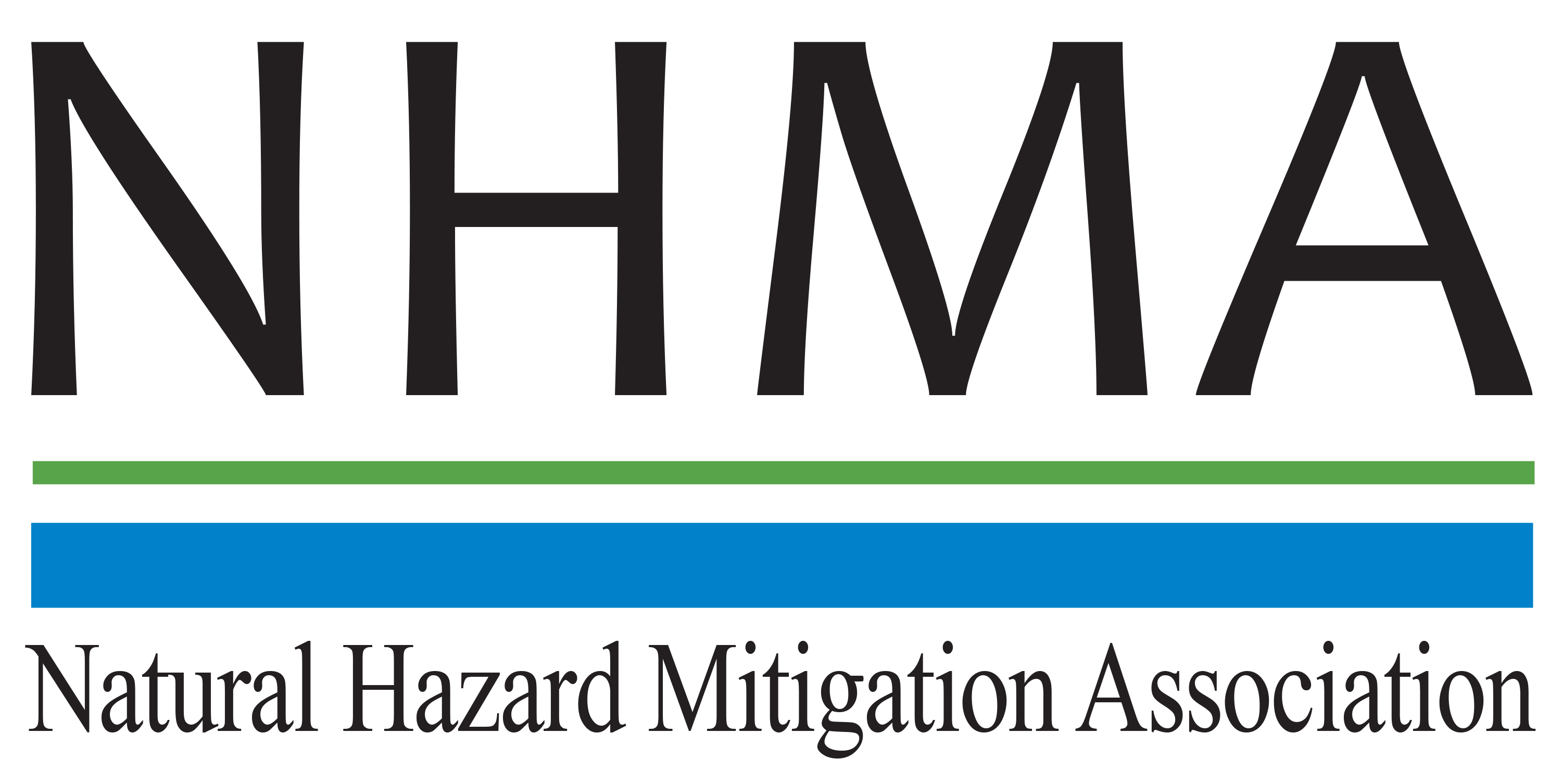 Disaster Risk Reduction (DRR) Ambassador CurriculumParticipant GuideModule 16:Linking Catastrophe Insurance 
to Disaster Risk ReductionTHE DRR AMBASSADOR CURRICULUM The goal of the DRR Ambassador Curriculum is to facilitate DRR efforts for the whole community by: Engaging in discussion of how disasters can be reduced through local actionSharing insights among local leaders and technical experts to enable the development of cross functional solutionsAcquiring the best-available information, knowledge of best practices, and analytic tools to enable better-informed decisions before, during, and after disastersThere are 24-modules in the curriculum. The “DRR Ambassador Curriculum At-a-Glance” table, located at the end of this document, lists the modules of the Curriculum.  DRR-A CURRICULUM TARGET AUDIENCEThe target audience includes those involved in community development decision-making, such as local community staff, volunteer and stakeholder groups, and federal and state officials.  METHODS OF DELIVERYThere are three delivery methods by which you may be able to complete modules in the DRR-A Curriculum:  via webinars hosted by NHMA or partner organizations; presented in conferences and/or classrooms by qualified DRR-A Curriculum instructor(s); or downloadable for individual study from the NHMA website. Watch the NHMA website for announcements about webinars and workshops that include the module(s) in which you are interested.CERTIFICATES Certificates of Completion may be awarded by NHMA to participants who successfully complete NHMA-sponsored DRR Ambassador modules by attending and passing a short post-test. Certificates of Attendance may be awarded to participants who attend but choose not to take the post-test may be issued a Certificate of Attendance.  A Disaster Risk Reduction Ambassador Certificate will be awarded to individuals who successfully complete all 24 modules.  Ask your certifying boards about acceptance of NHMA DRR-A certificates for continuing education credits.  MODULE 16 – LINKING CATASTROPHE INSURANCE TO DISASTER RISK REDUCTIONThe Learning Objectives for this module are:State the leading causes of catastrophe (CAT) losses in the US and globallyDefine the protection gap Describe the features of CAT models and why they are importantIdentify business models that could be implemented to solve the protection gap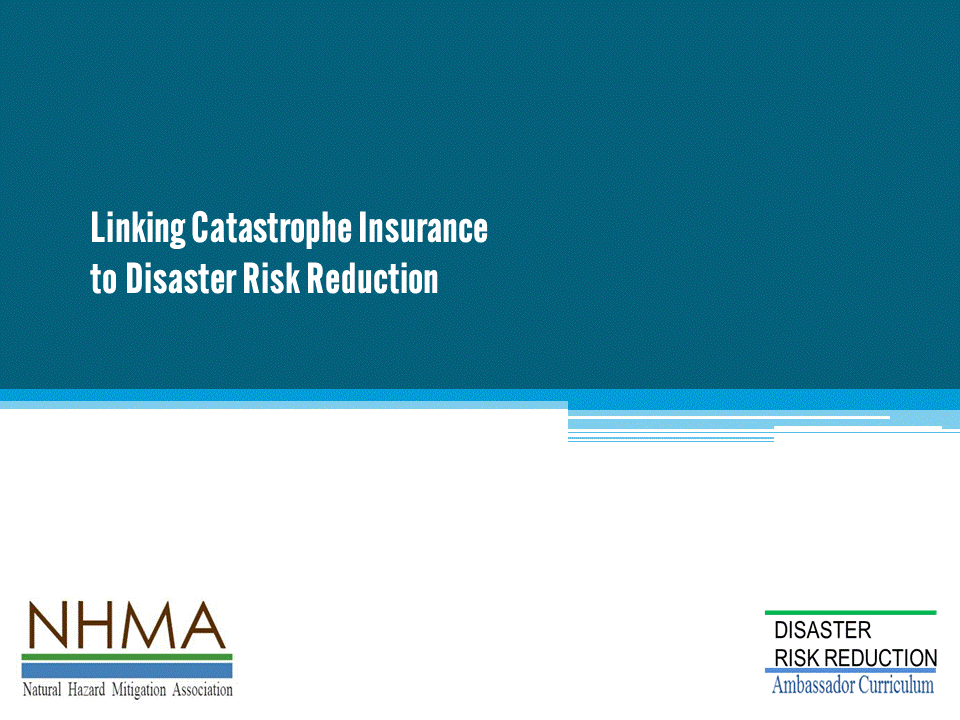 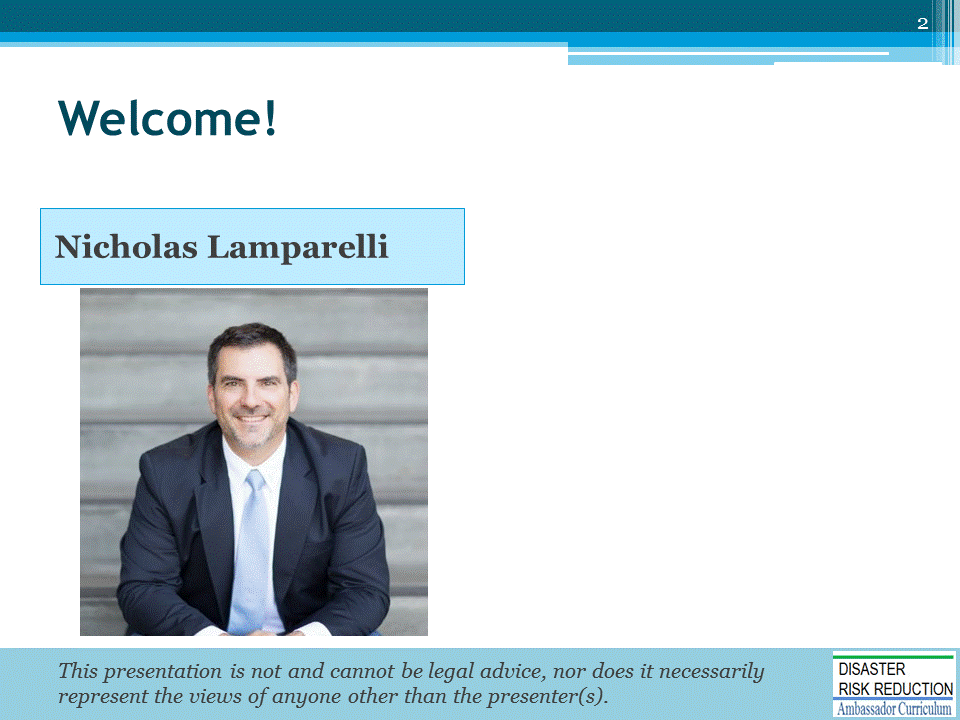 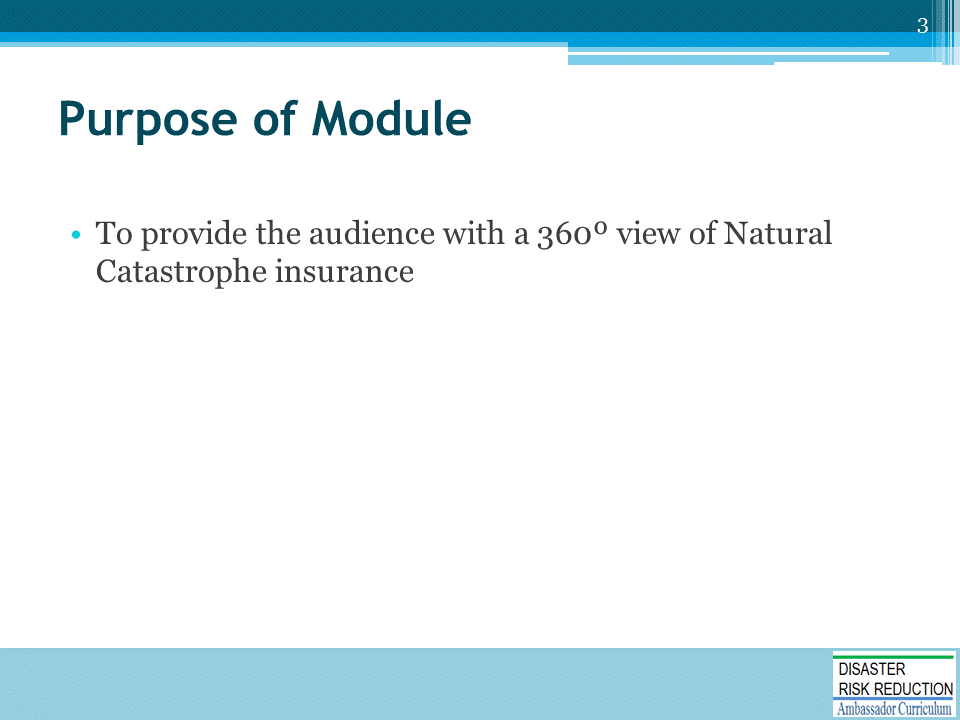 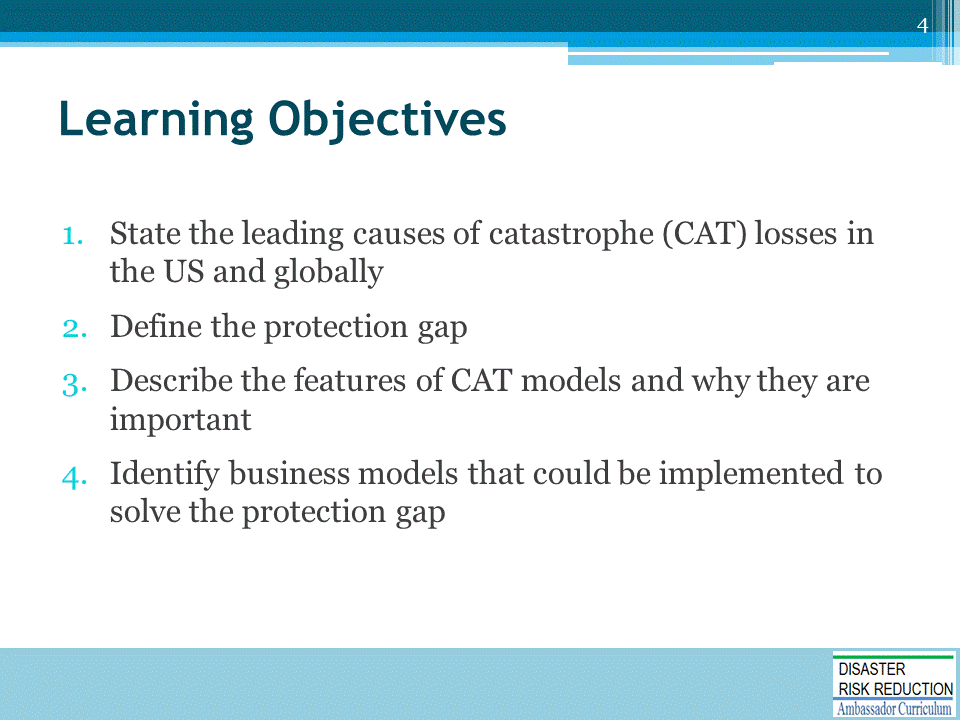 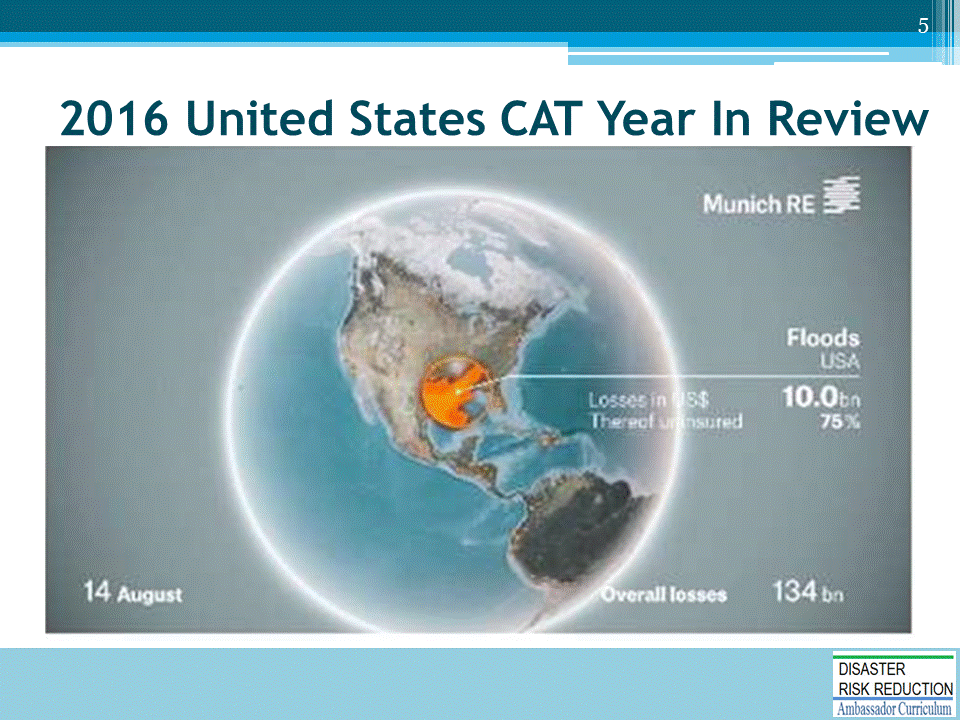 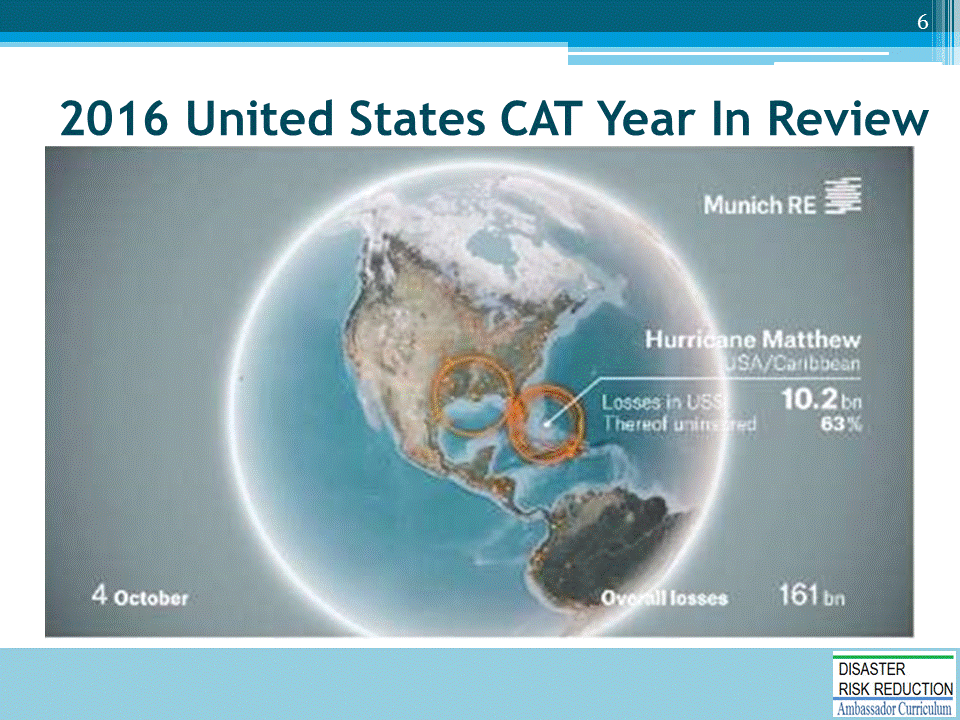 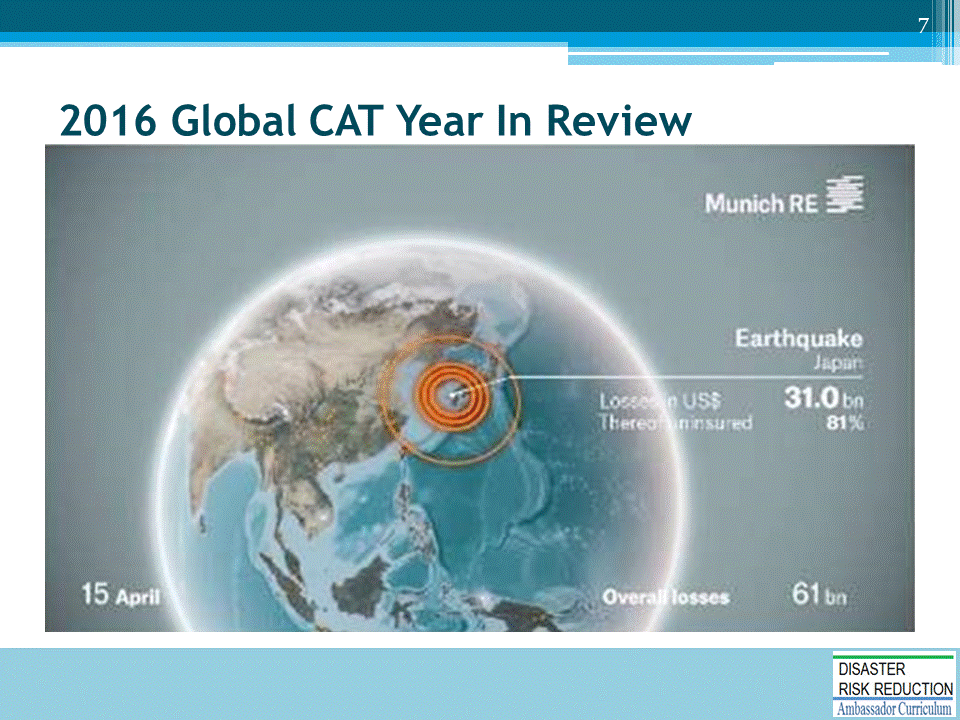 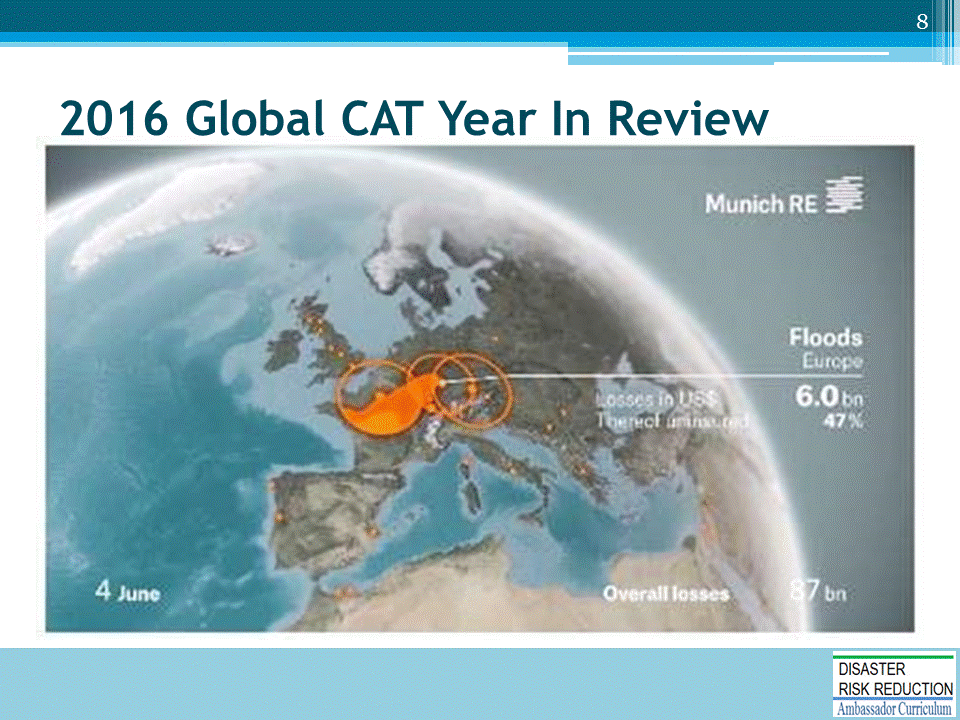 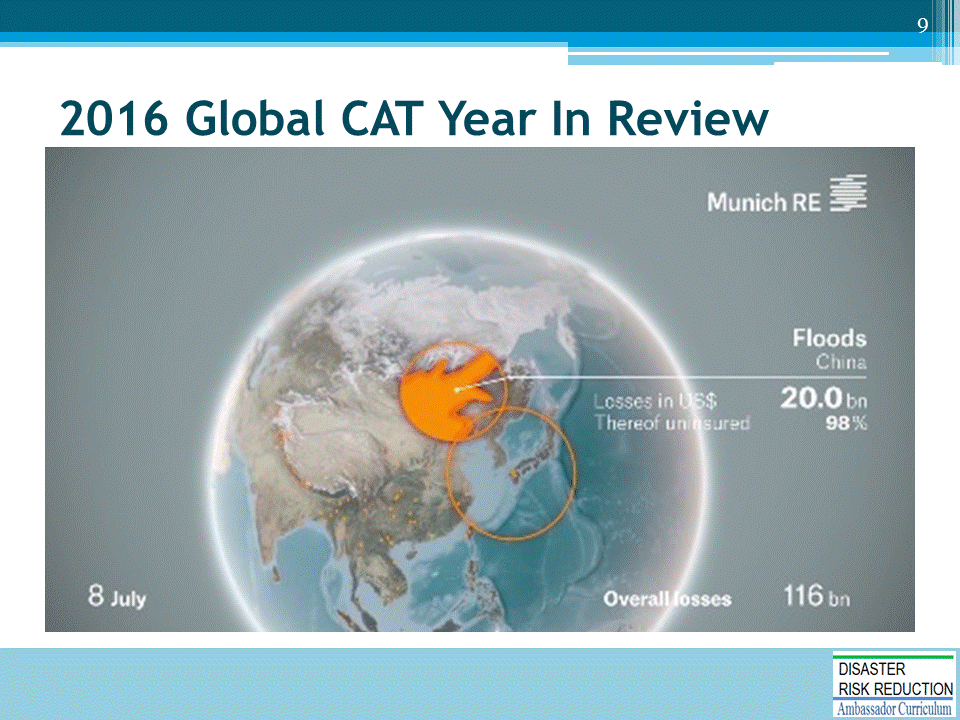 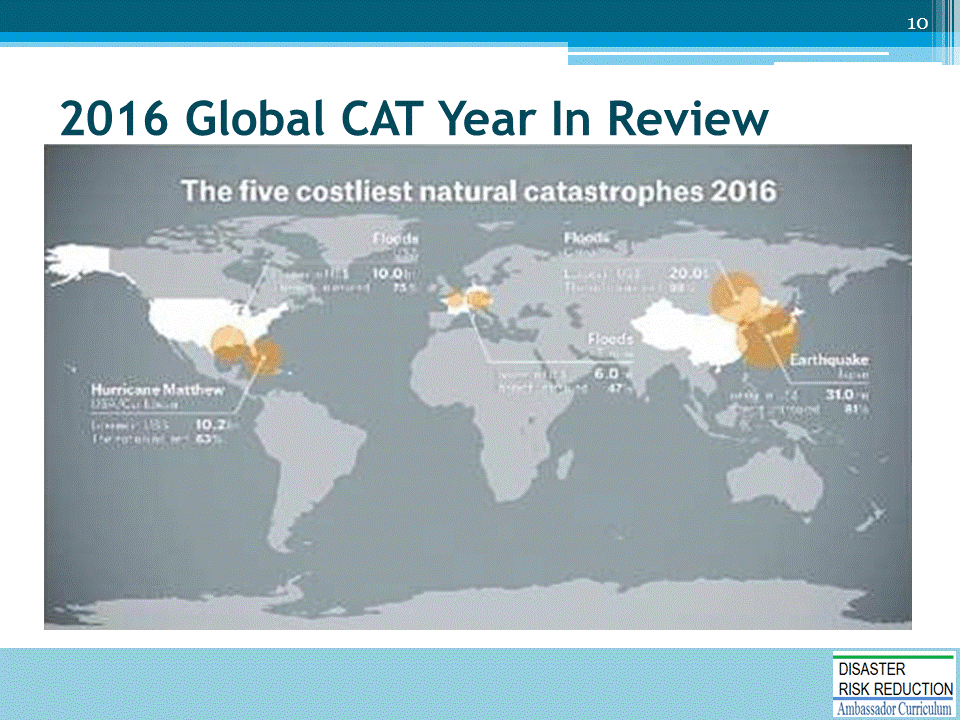 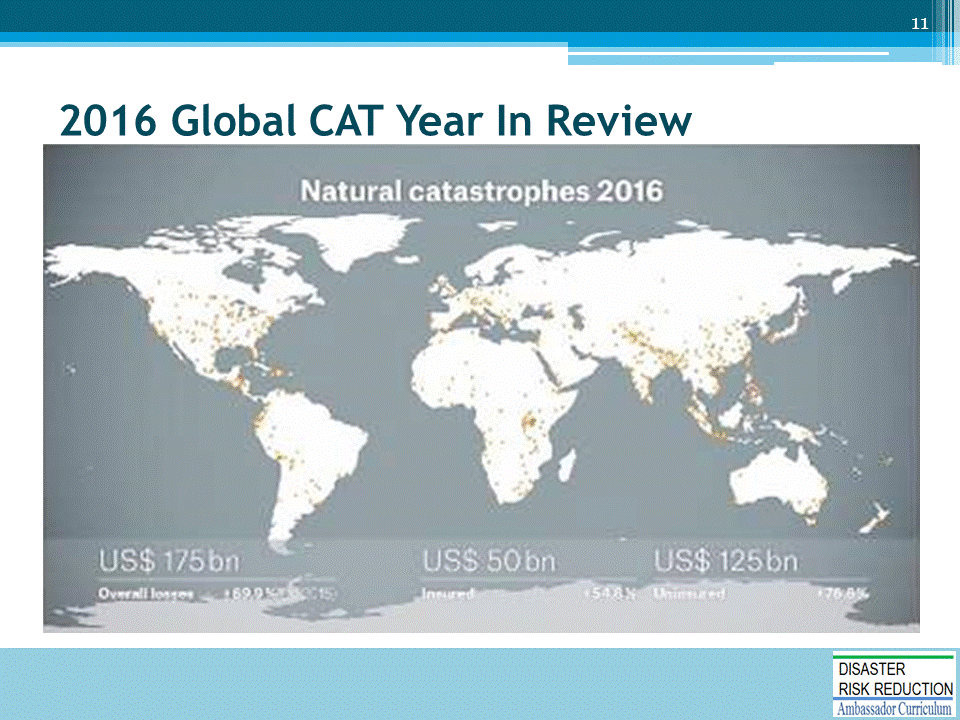 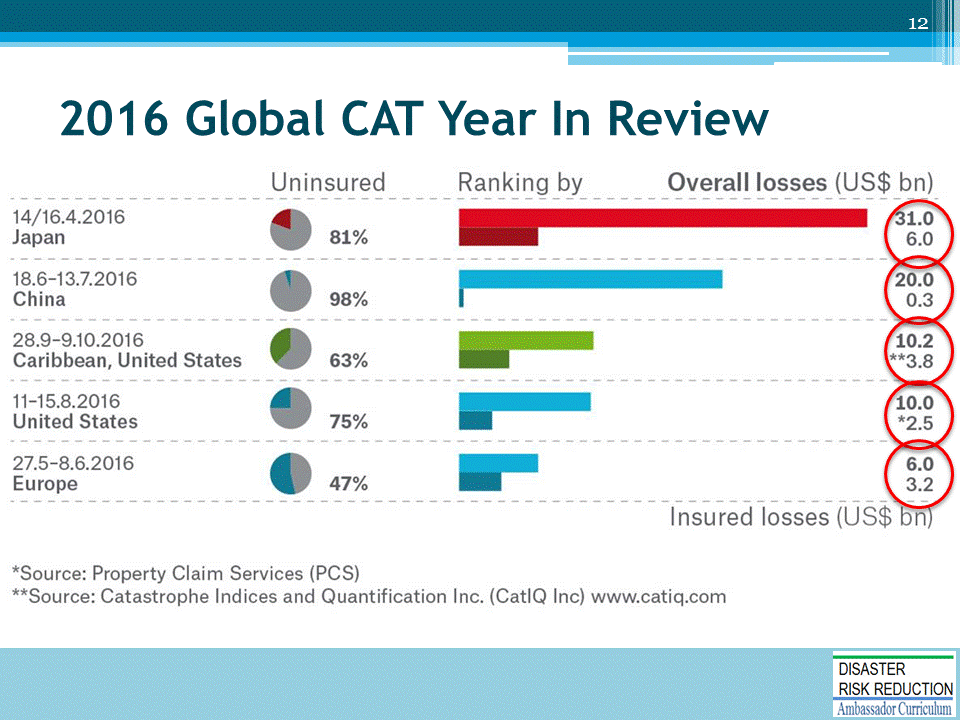 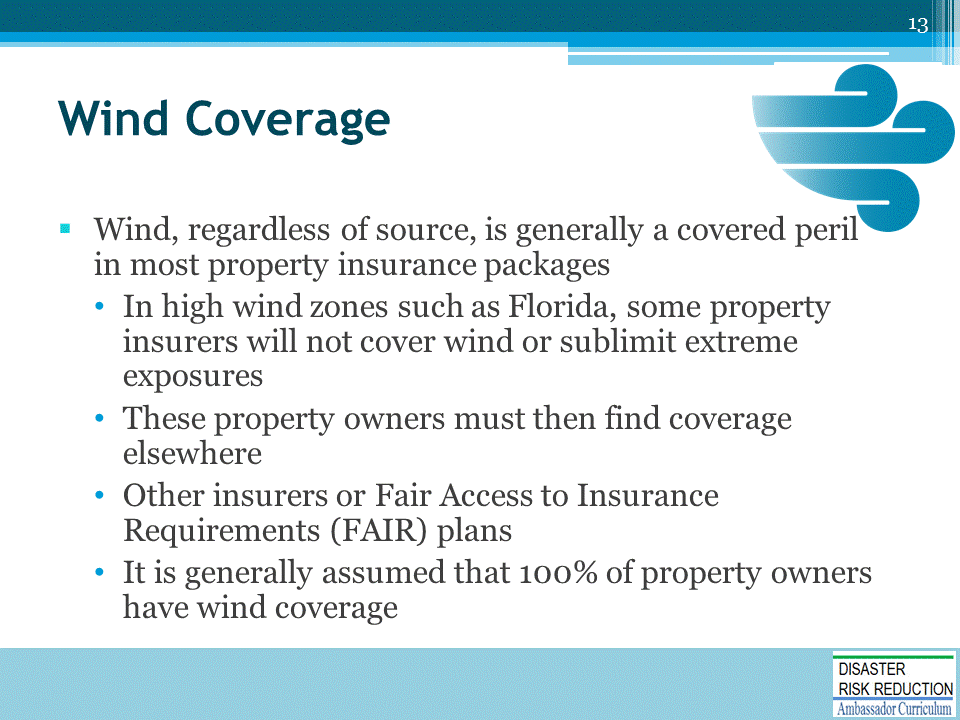 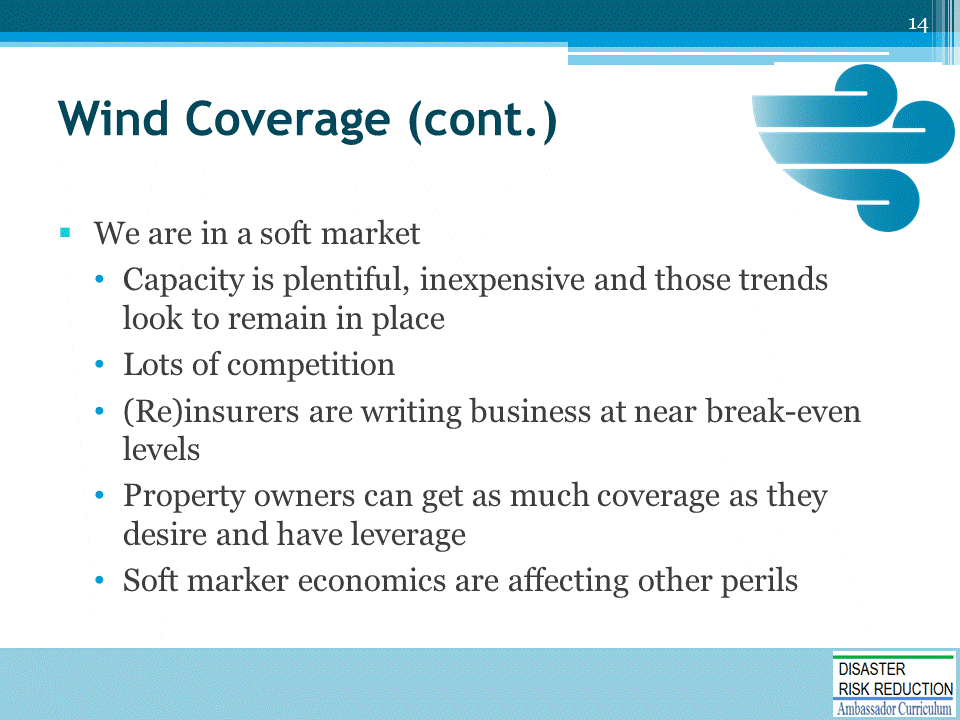 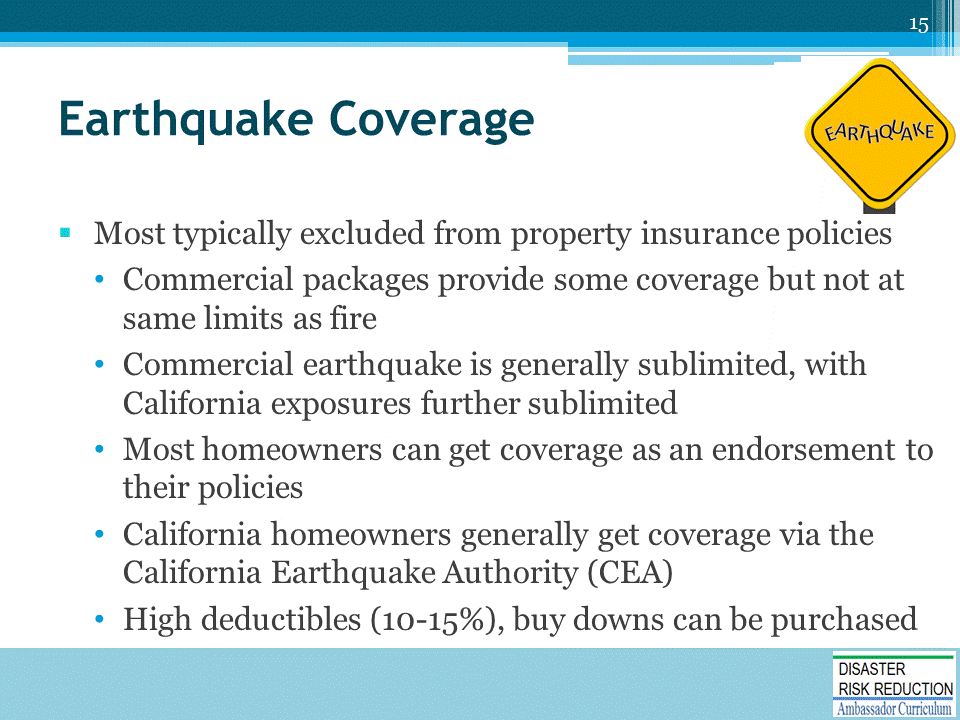 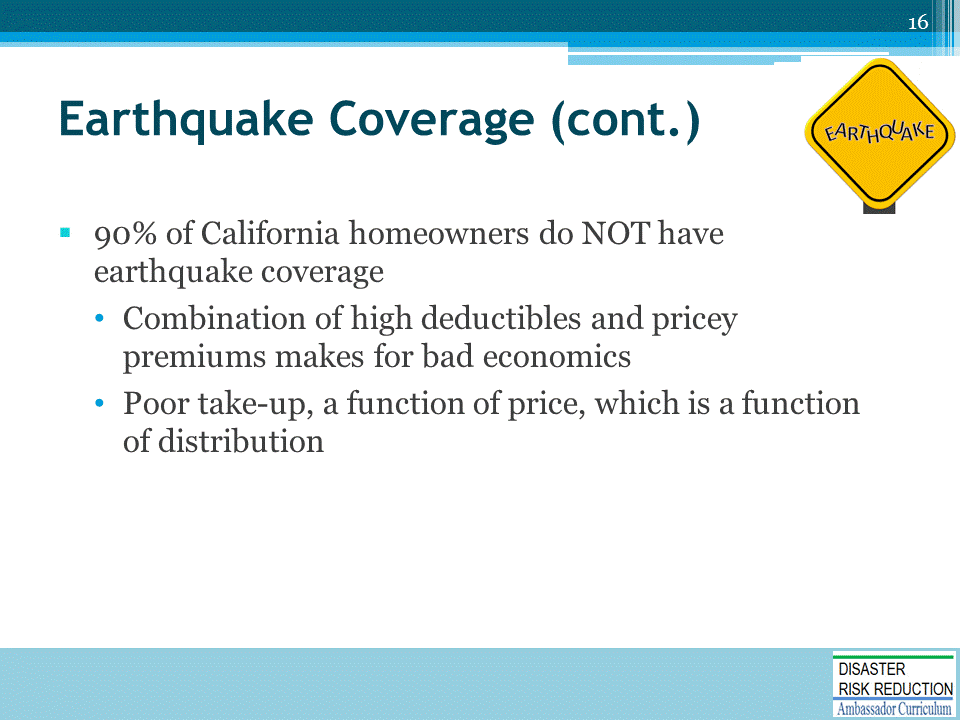 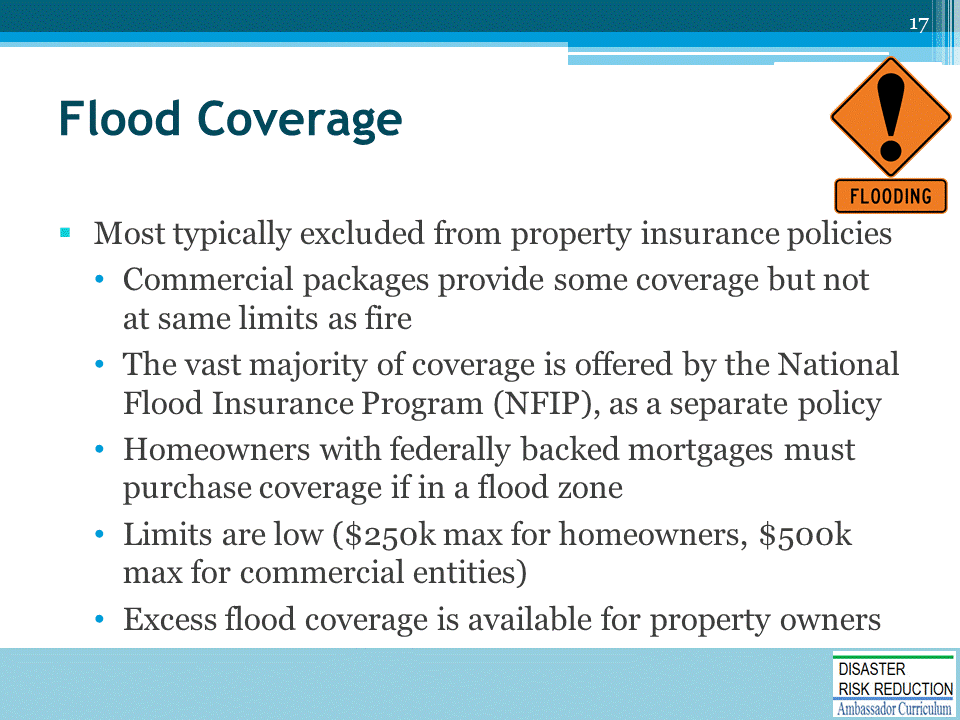 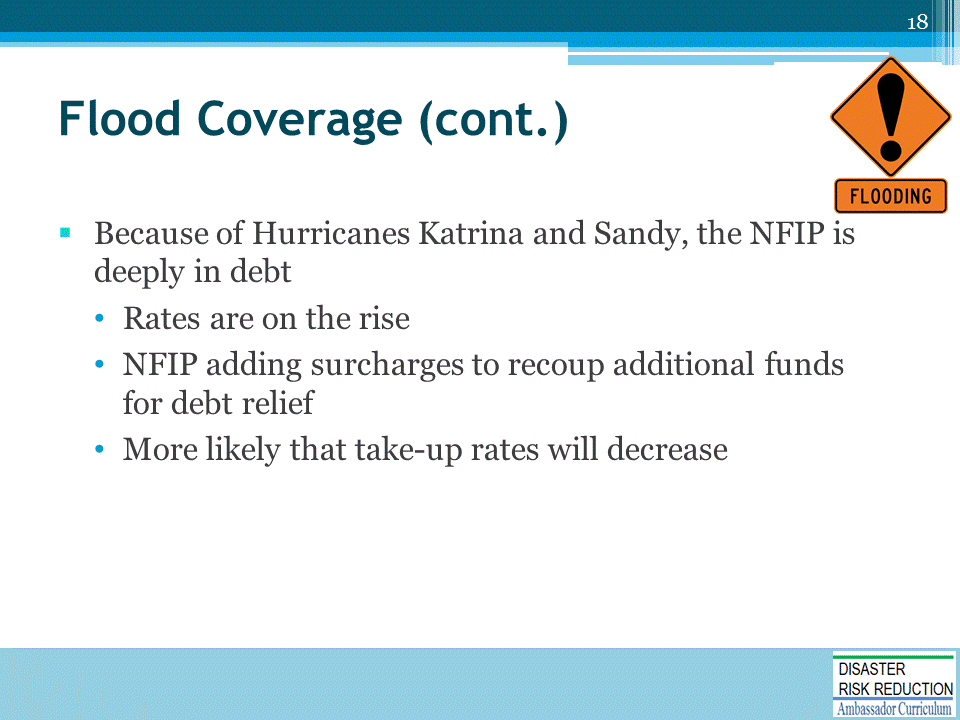 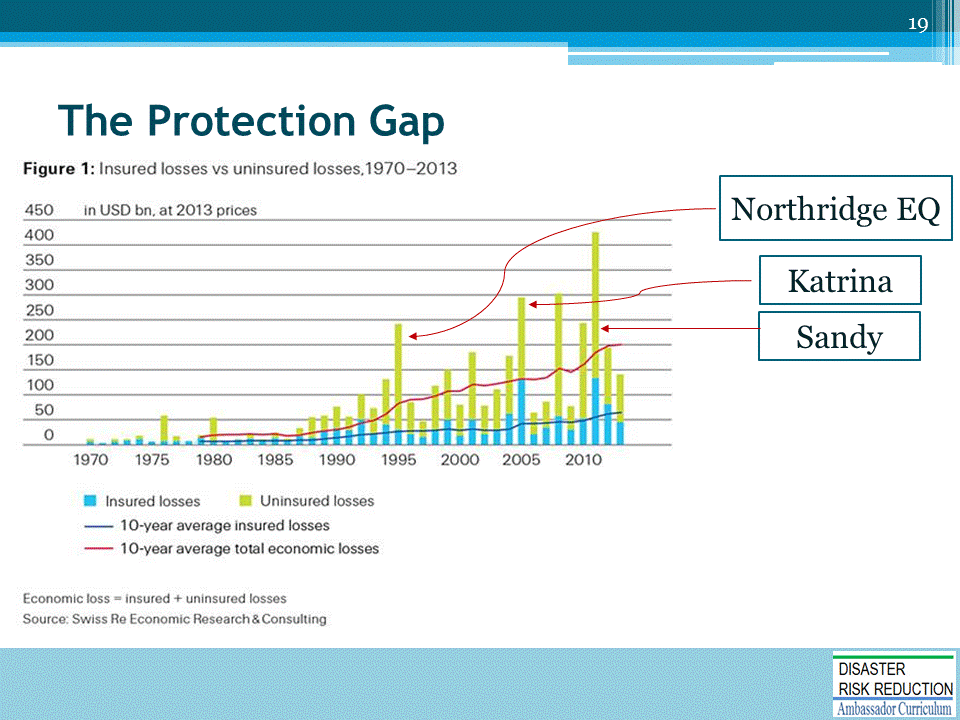 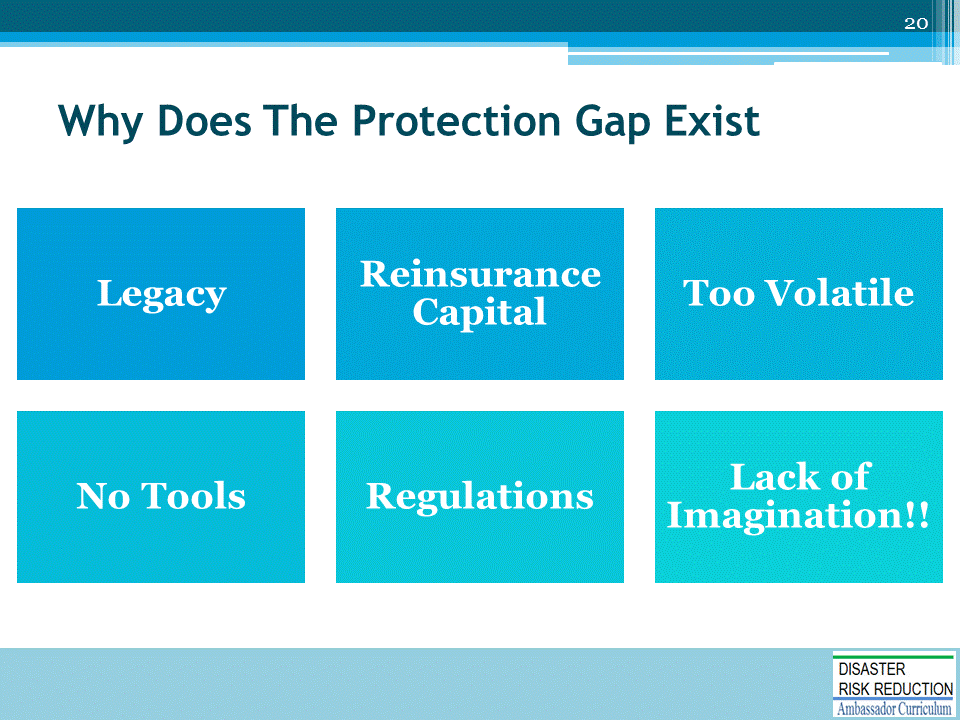 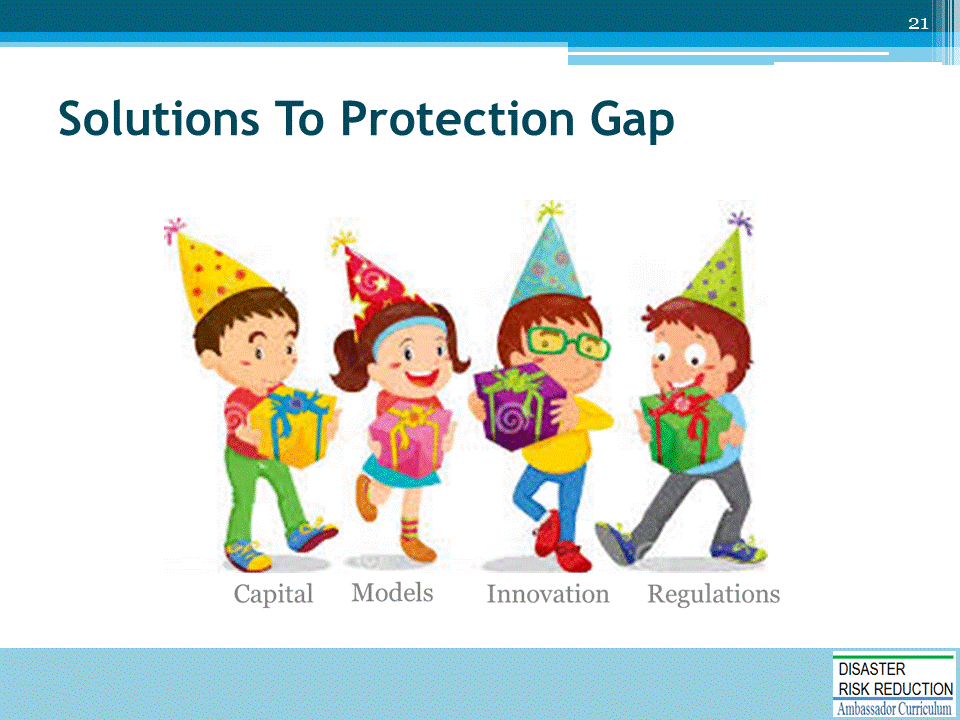 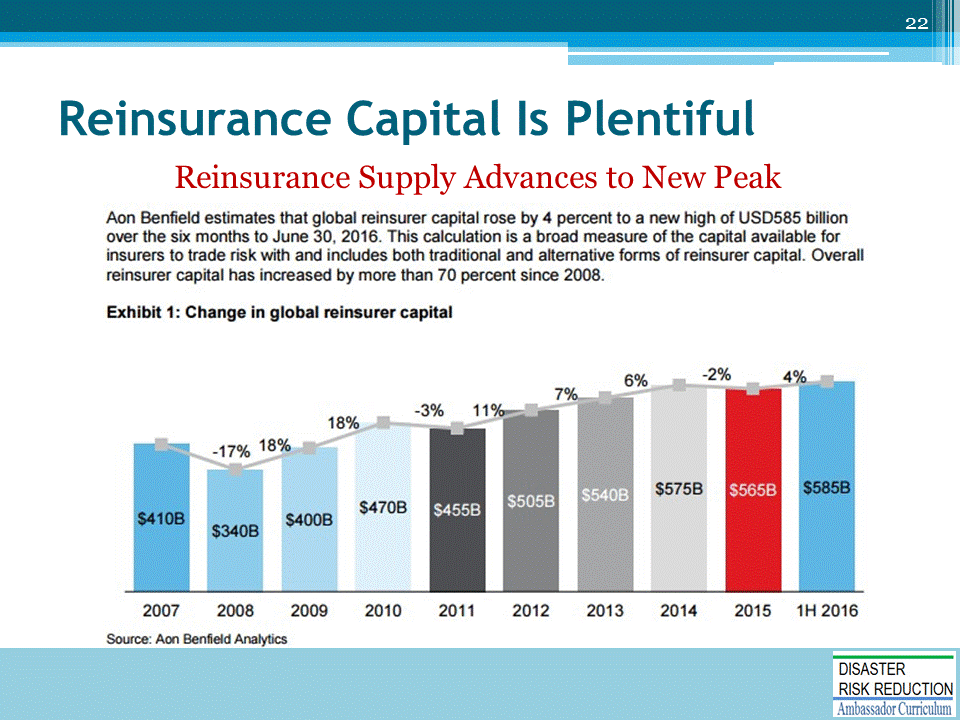 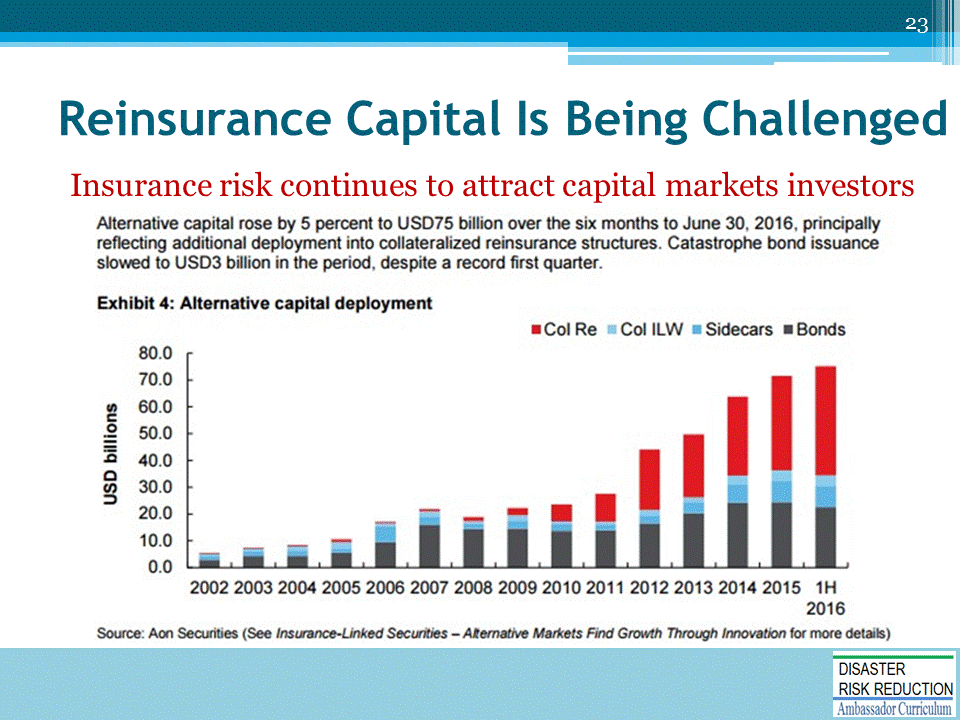 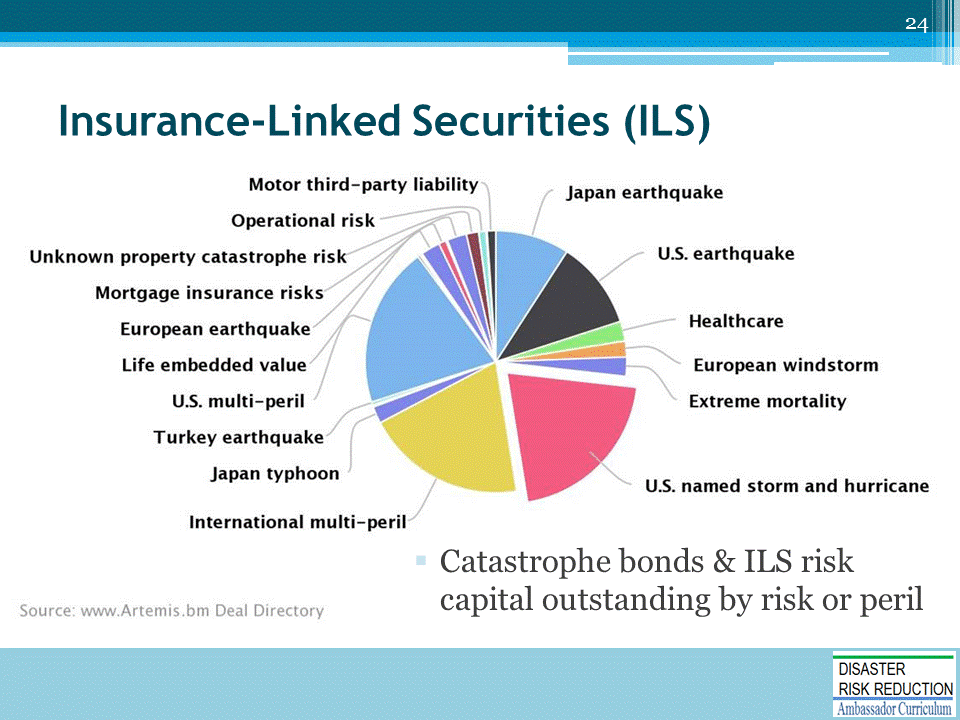 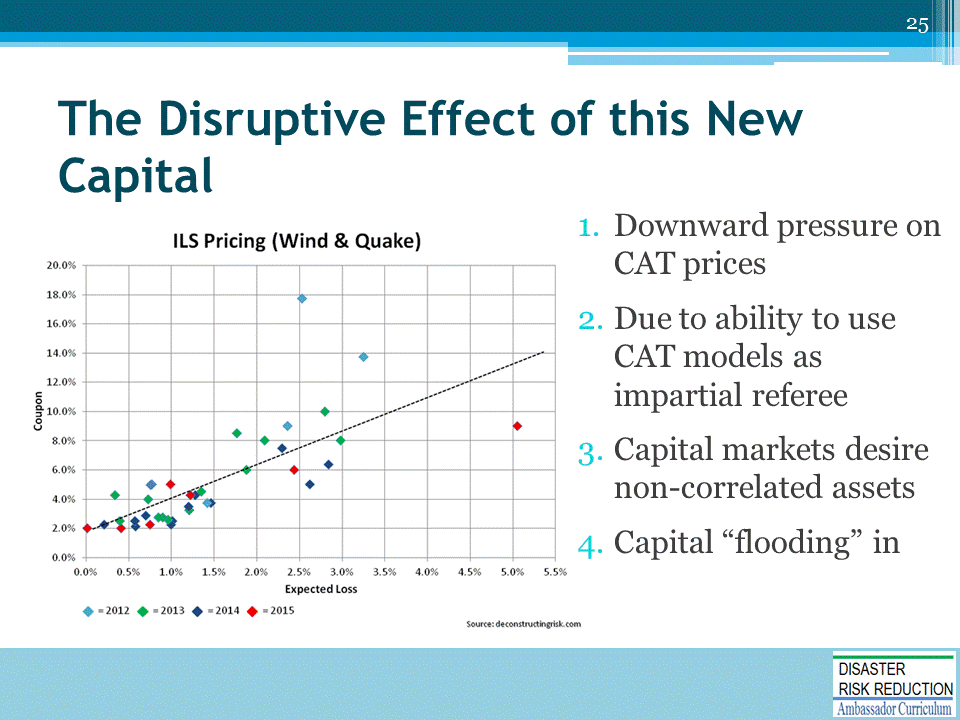 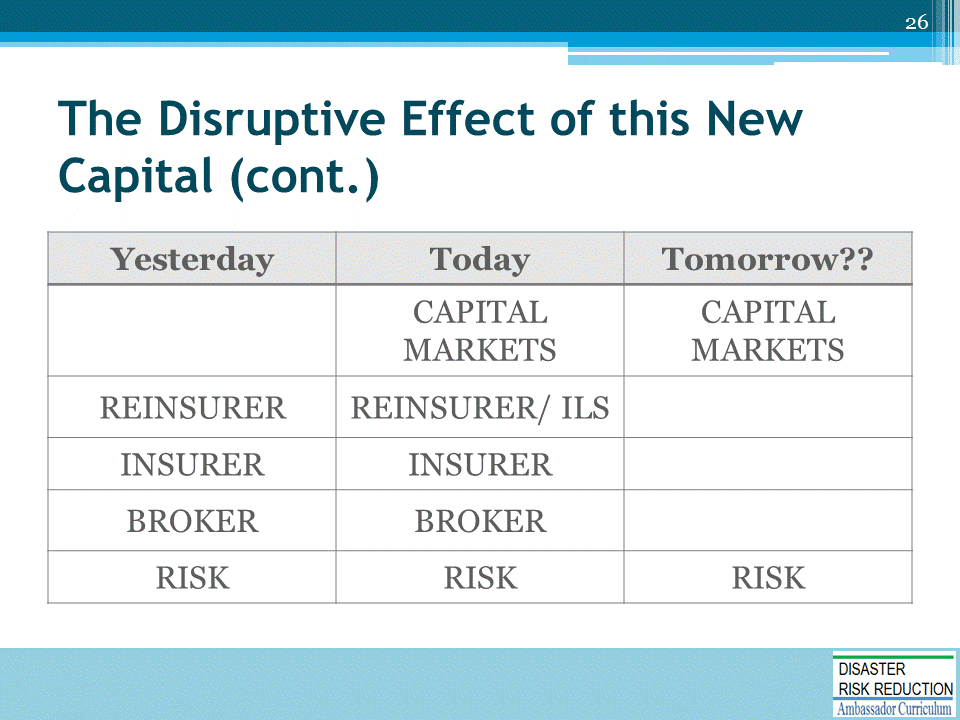 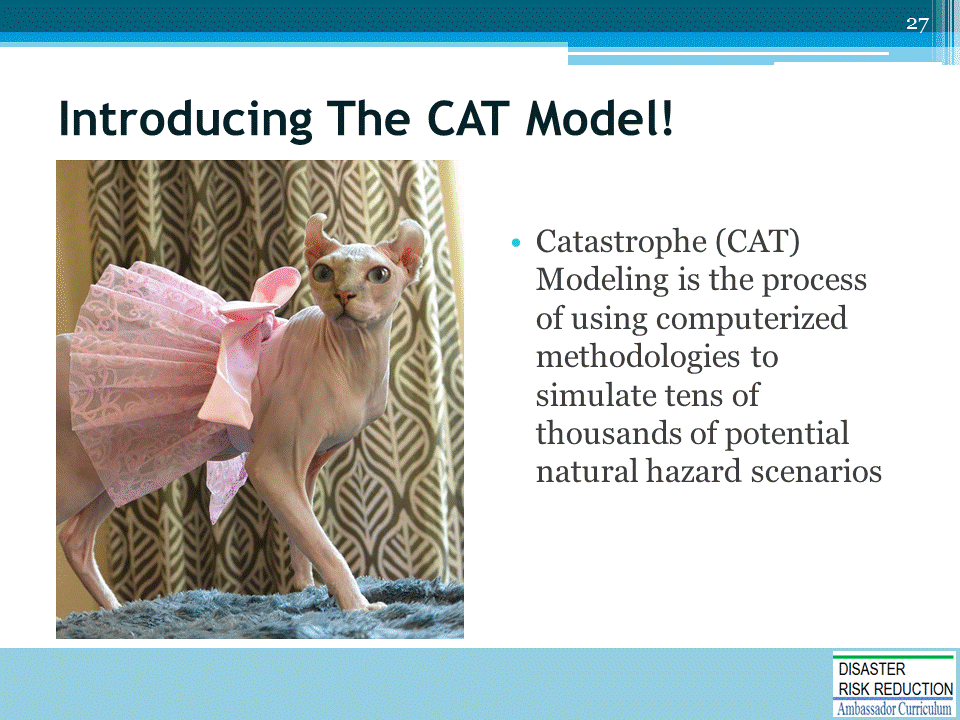 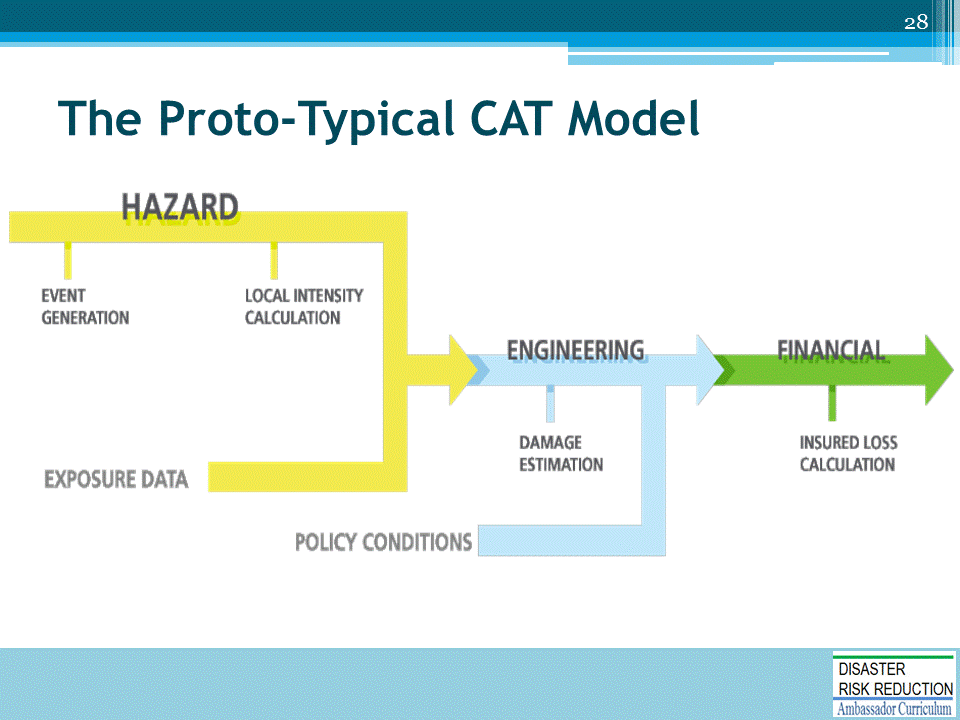 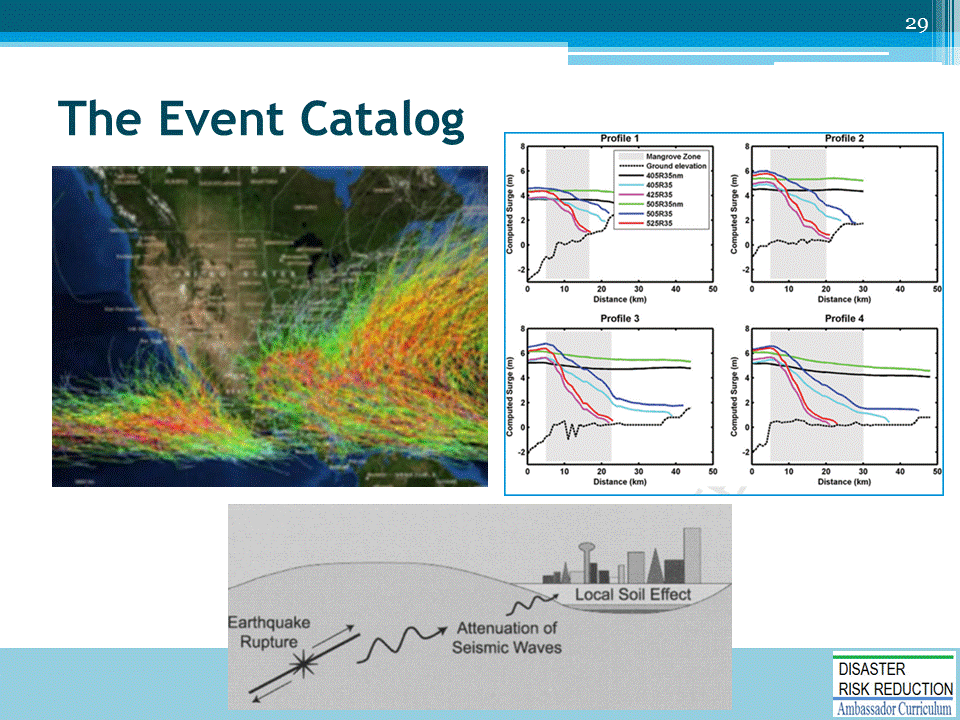 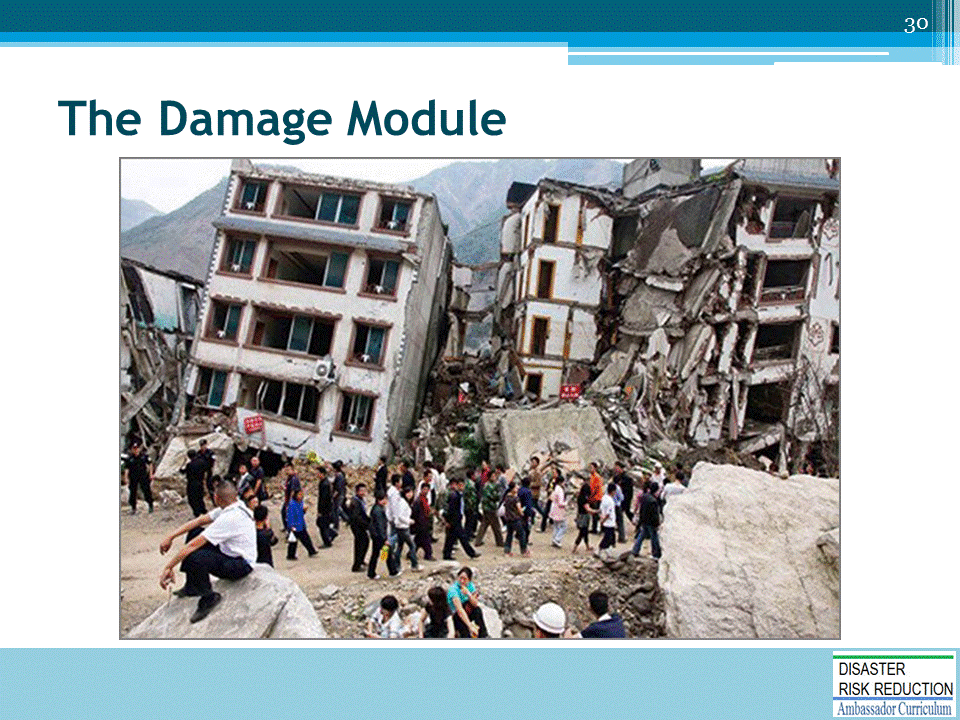 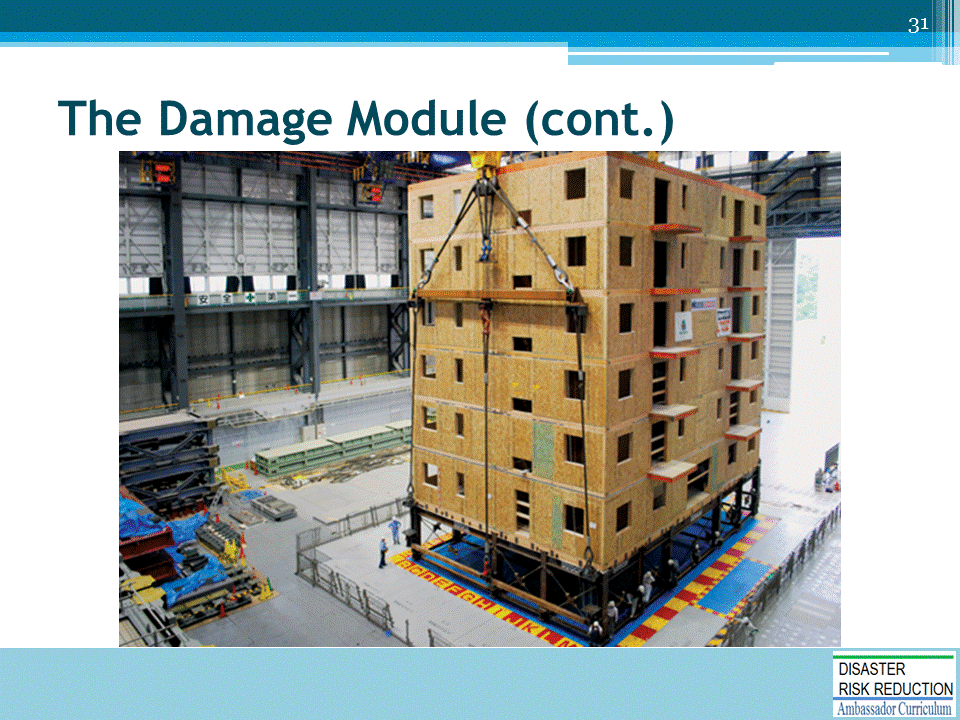 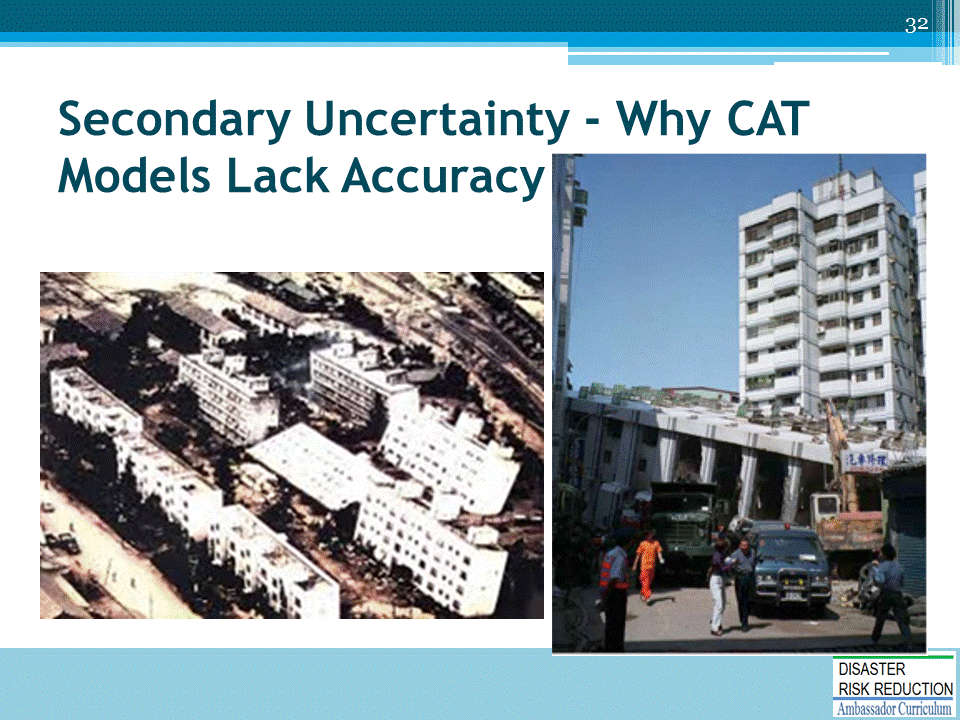 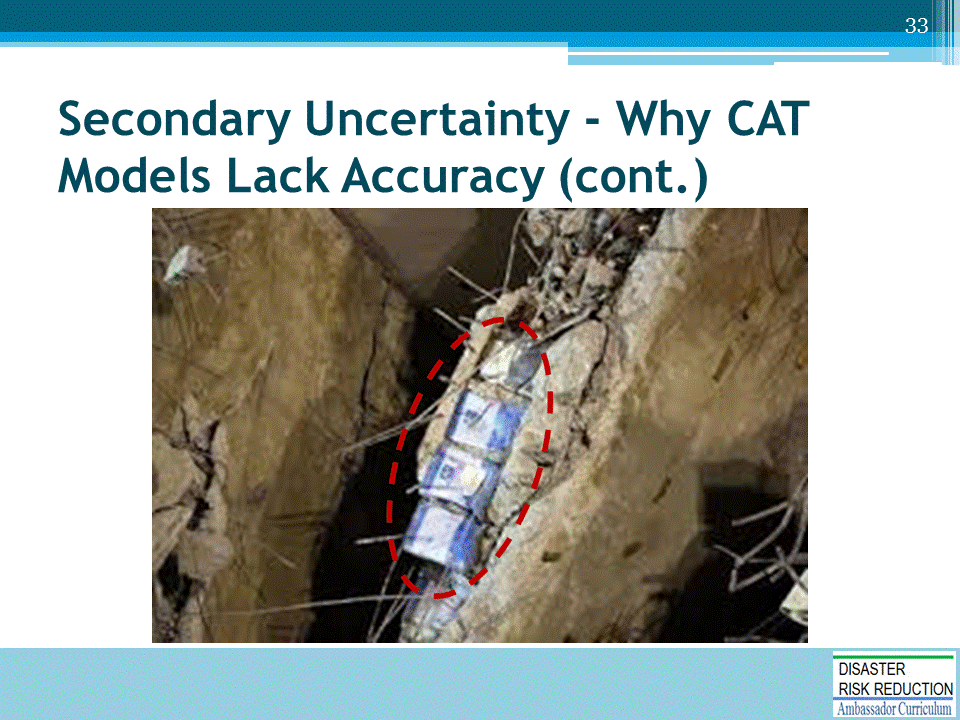 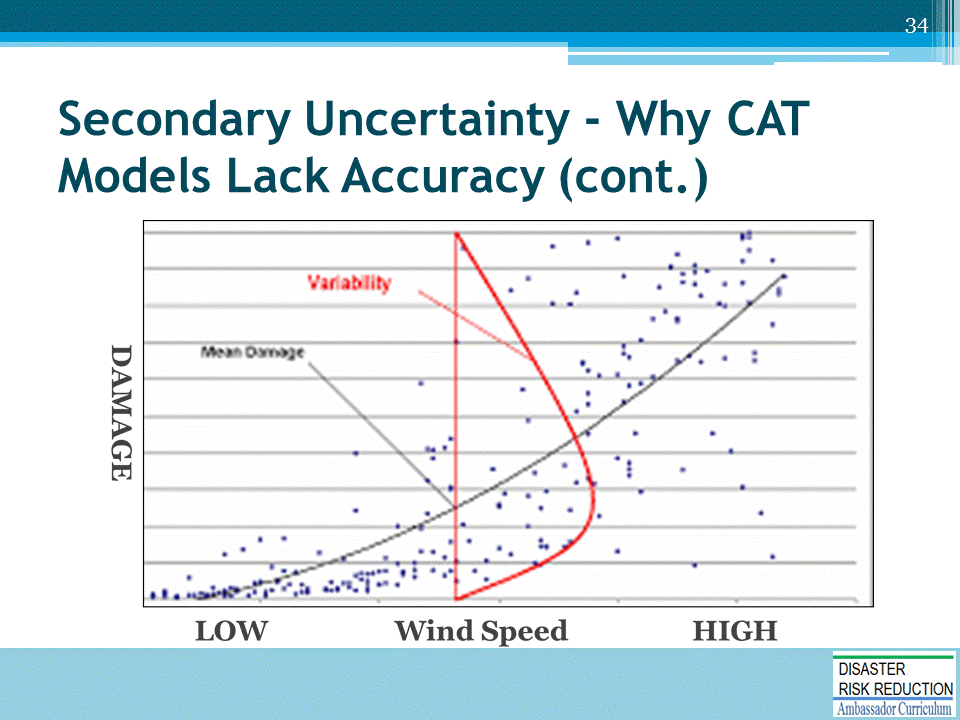 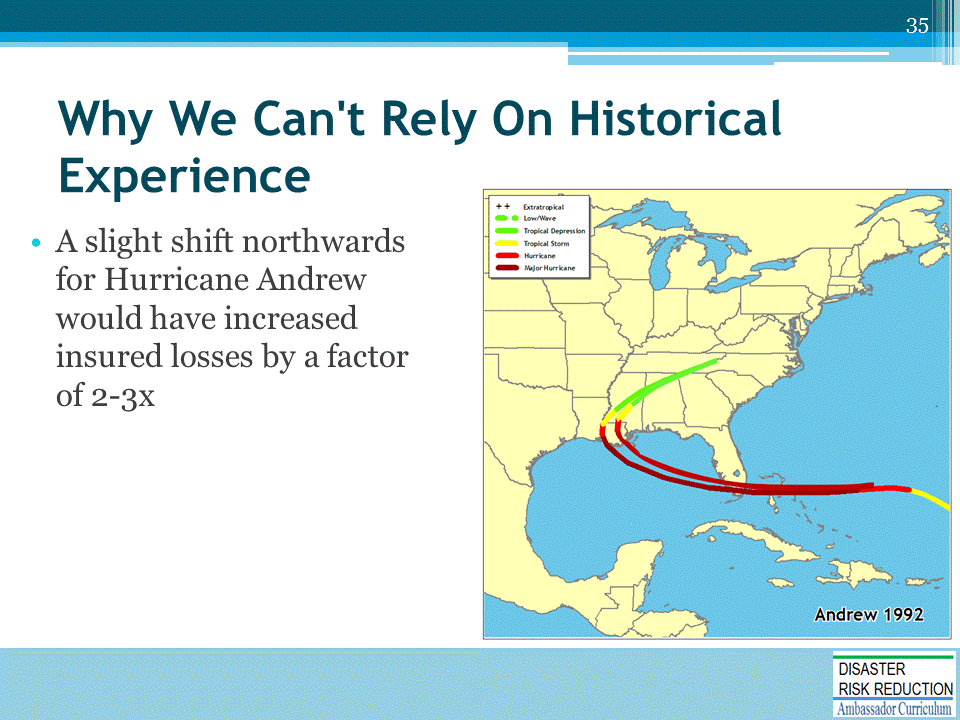 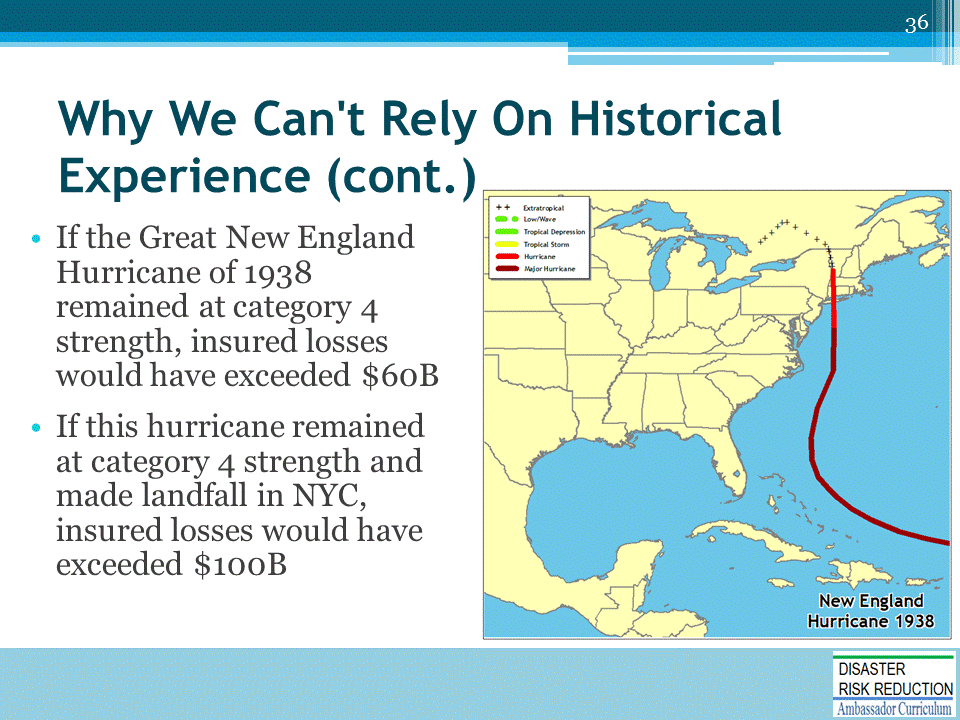 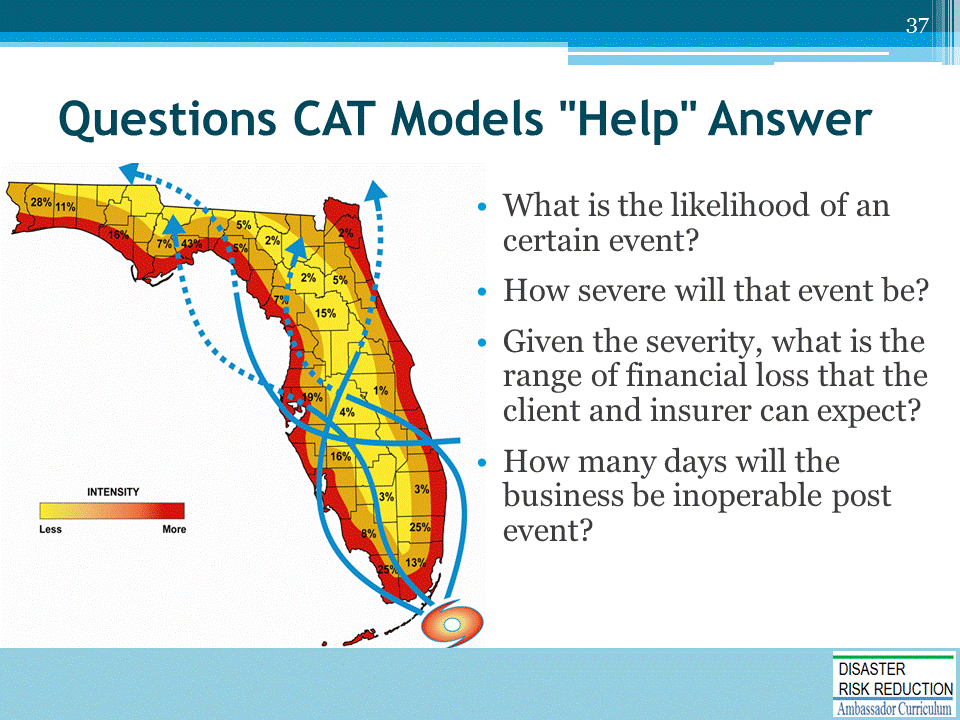 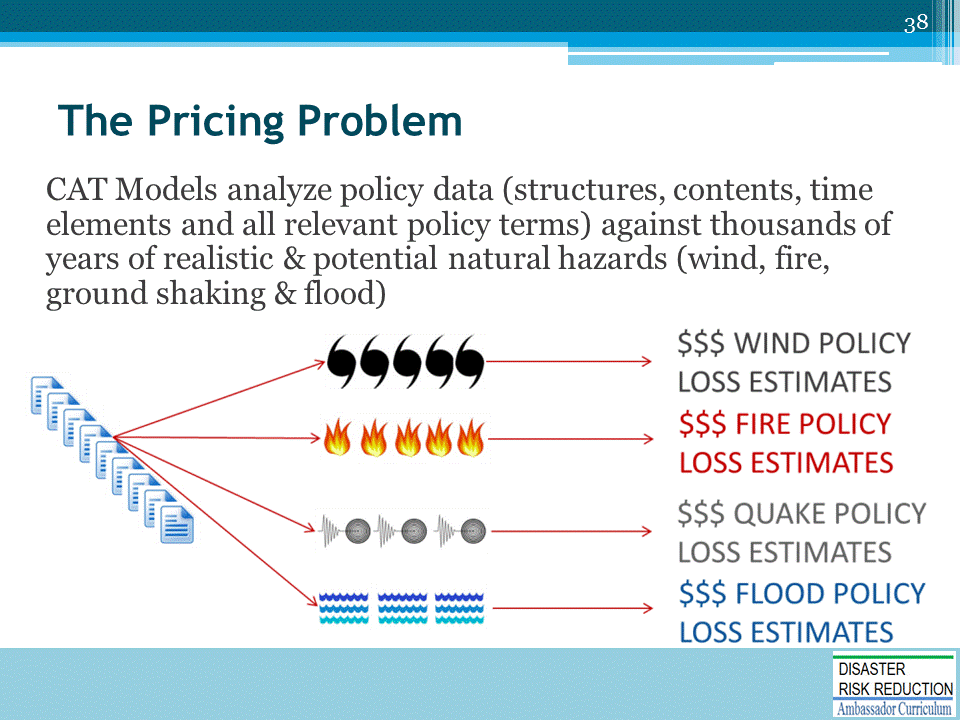 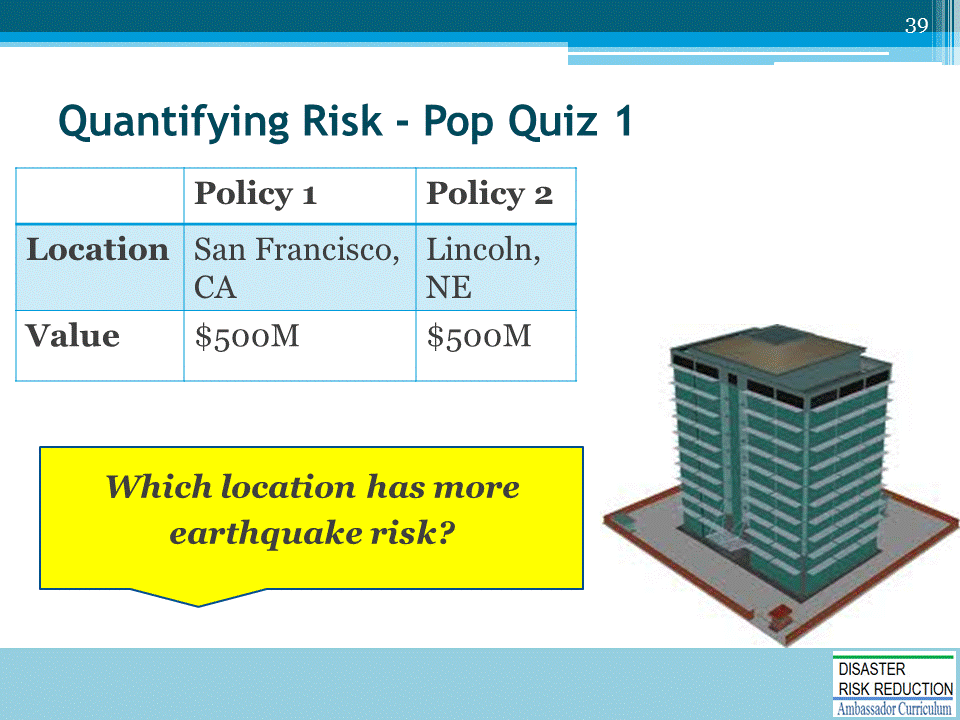 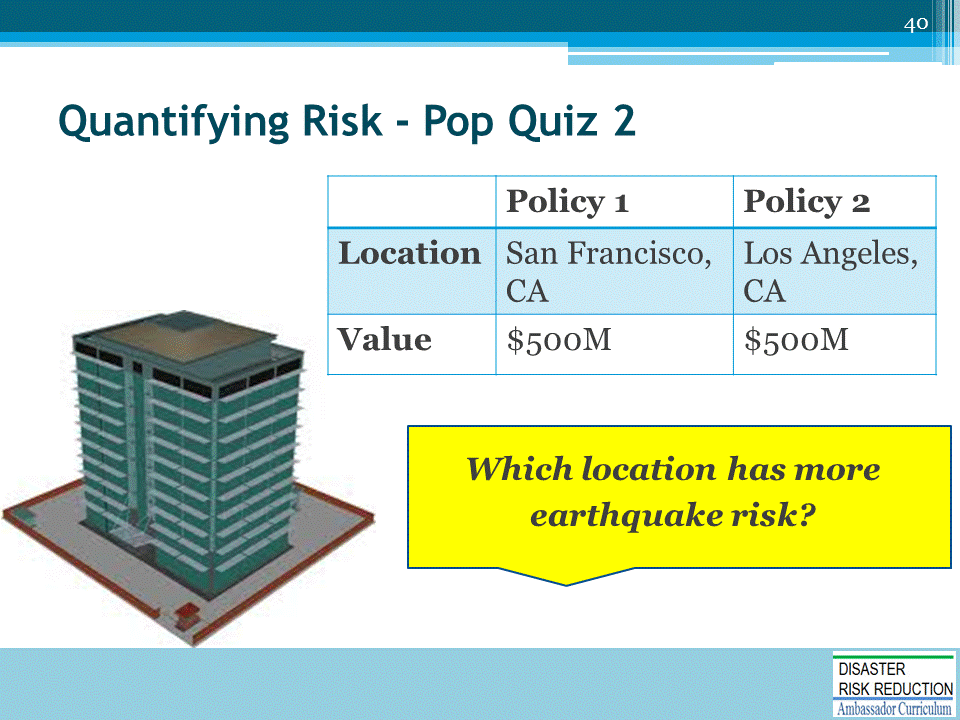 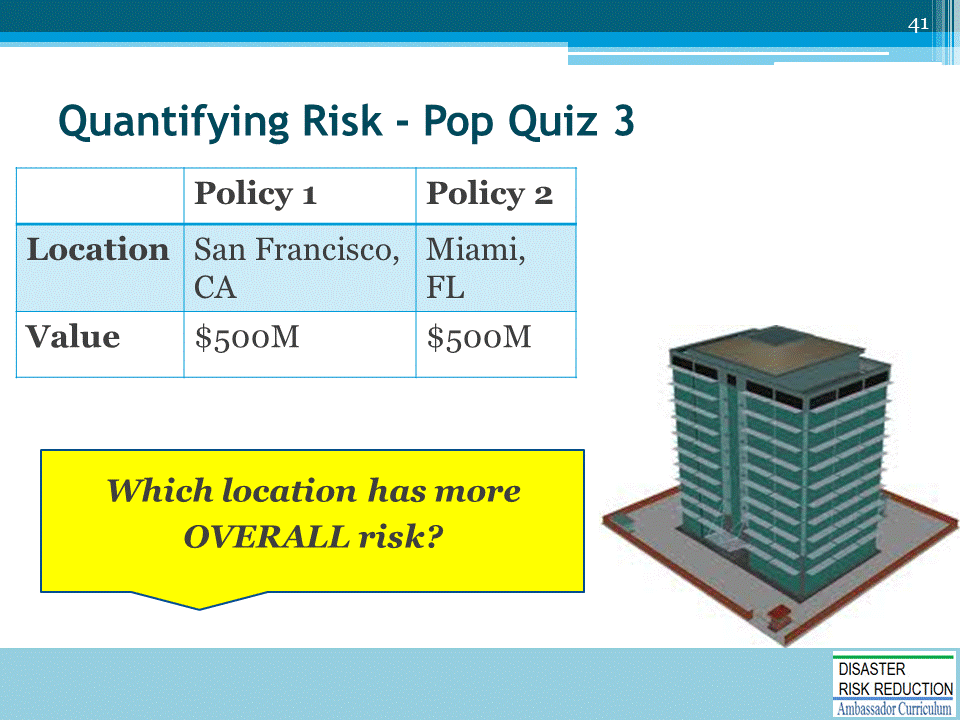 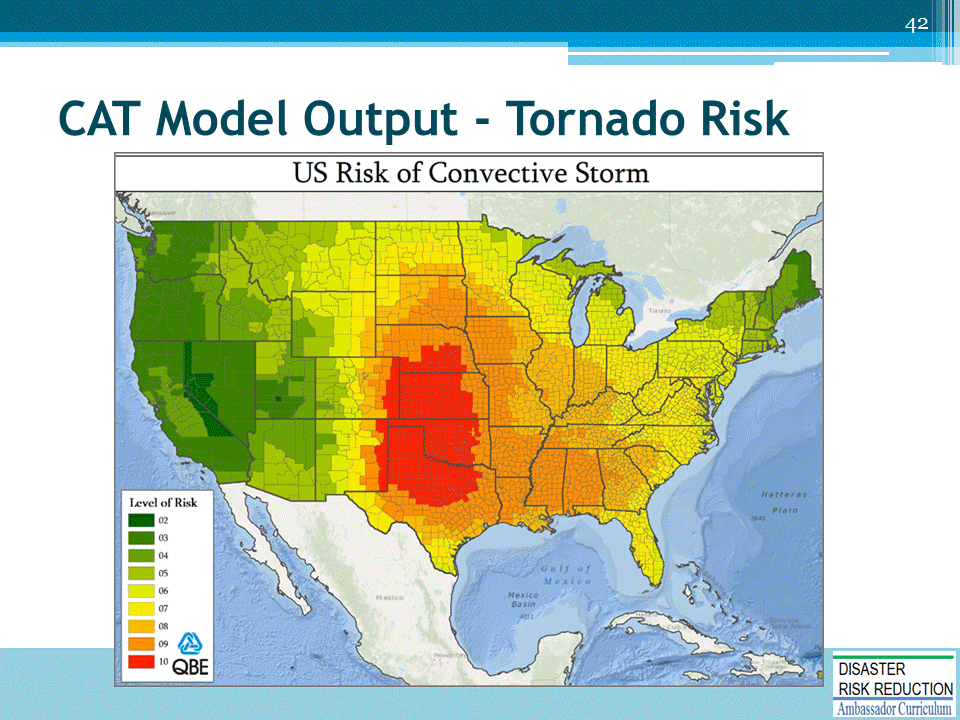 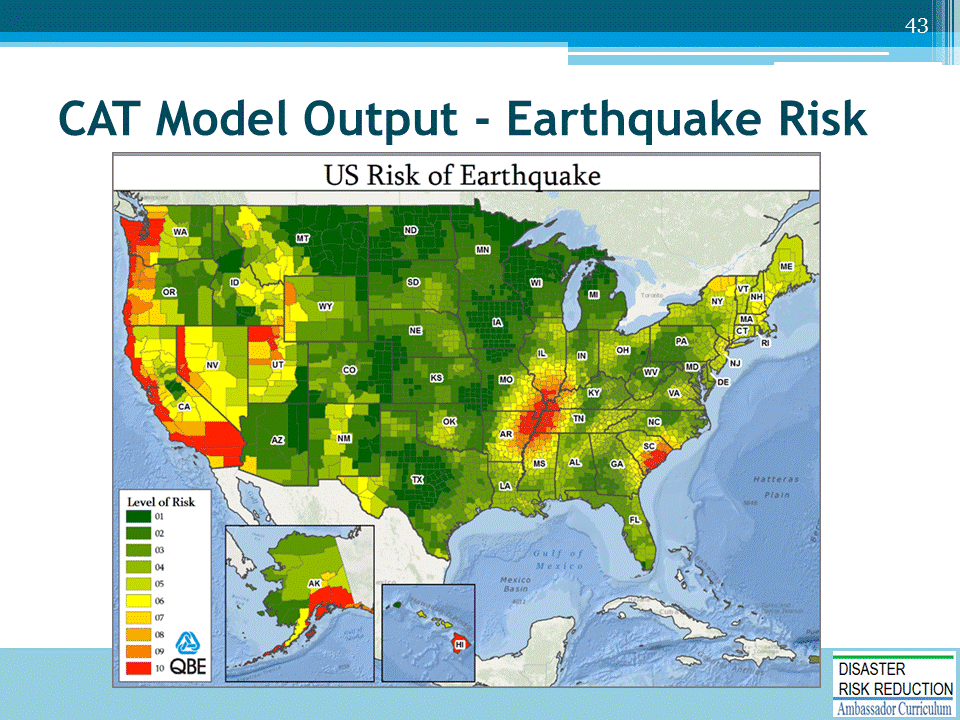 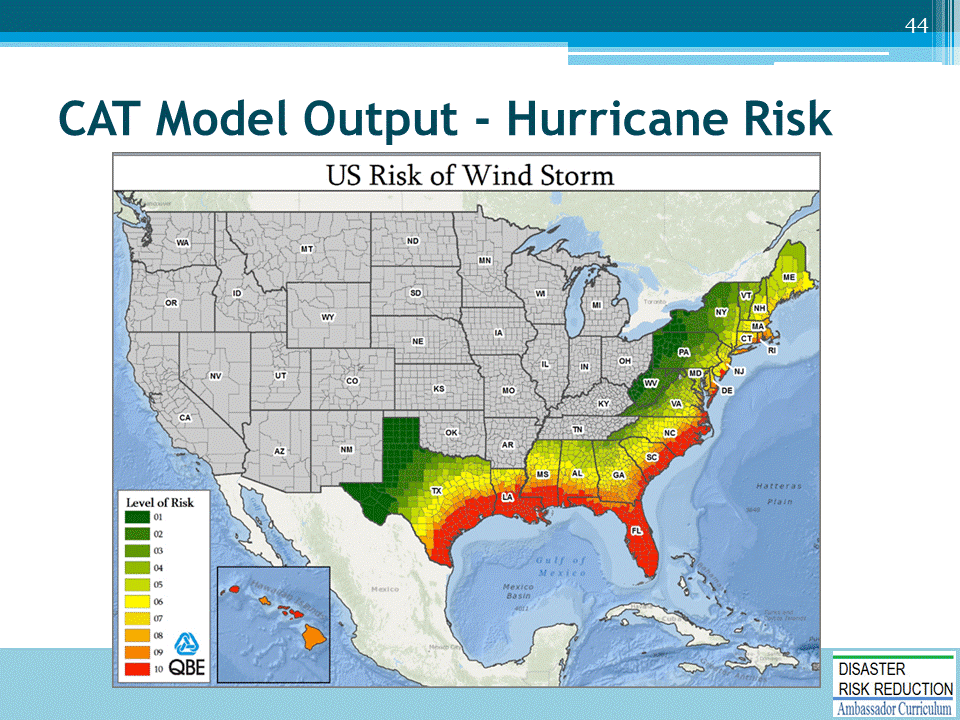 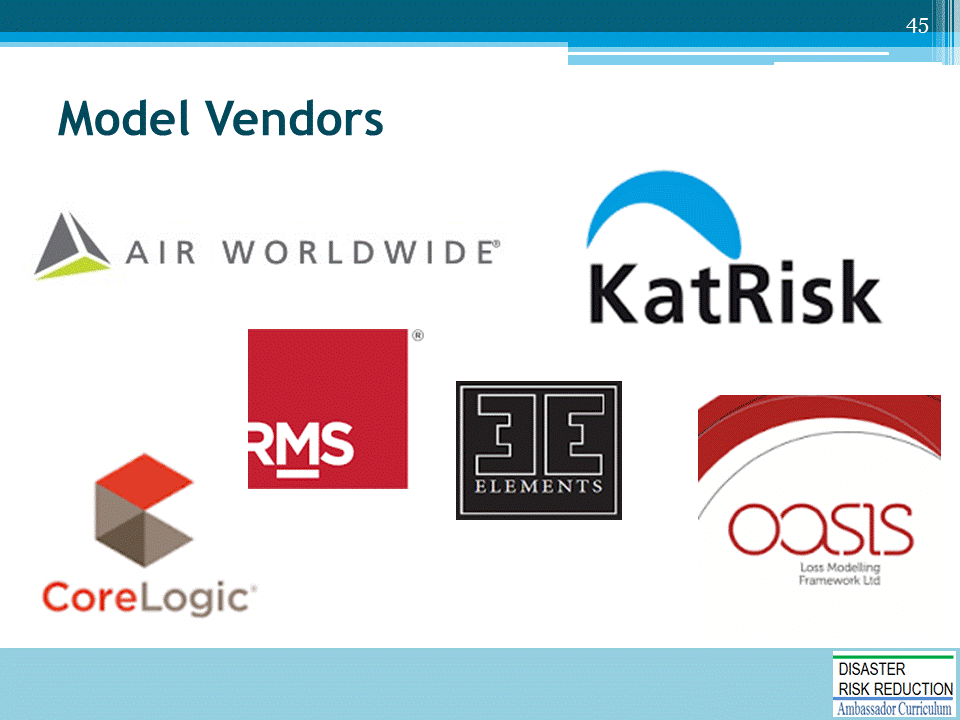 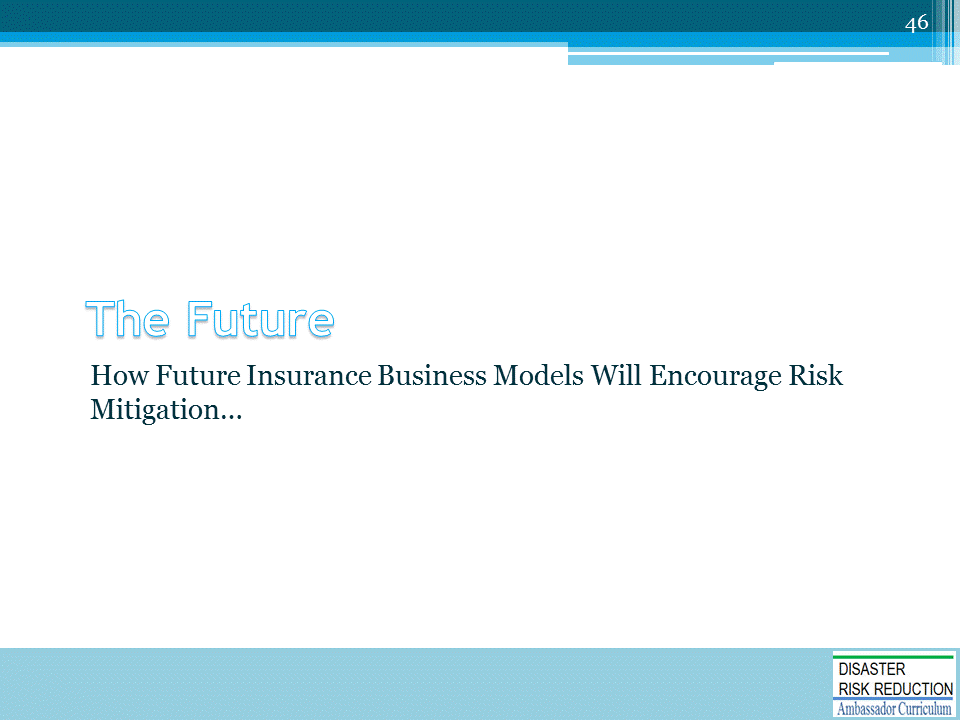 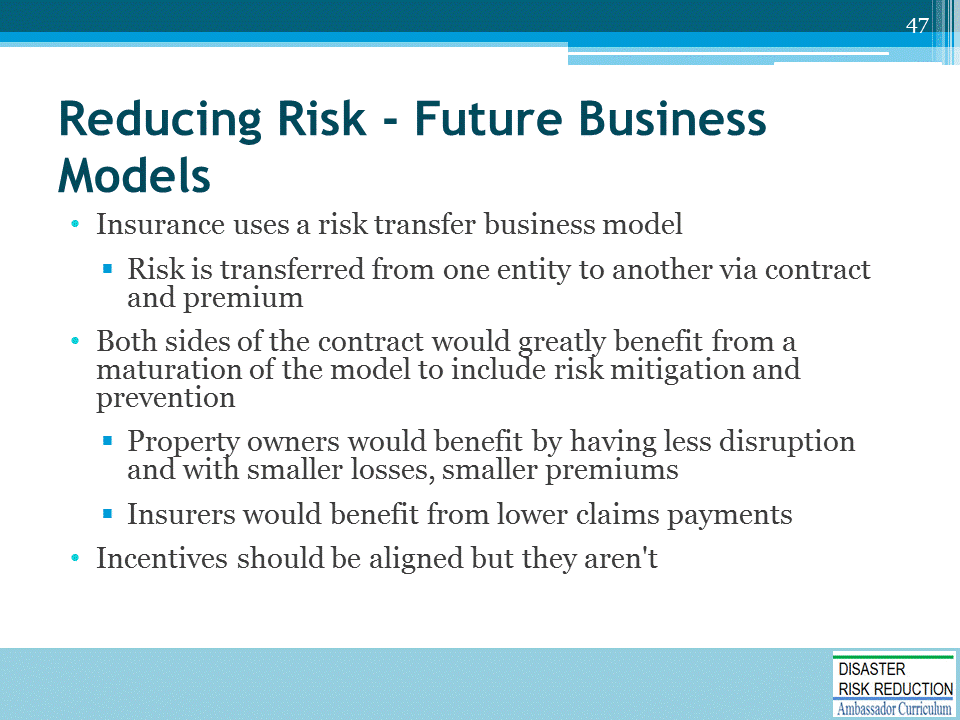 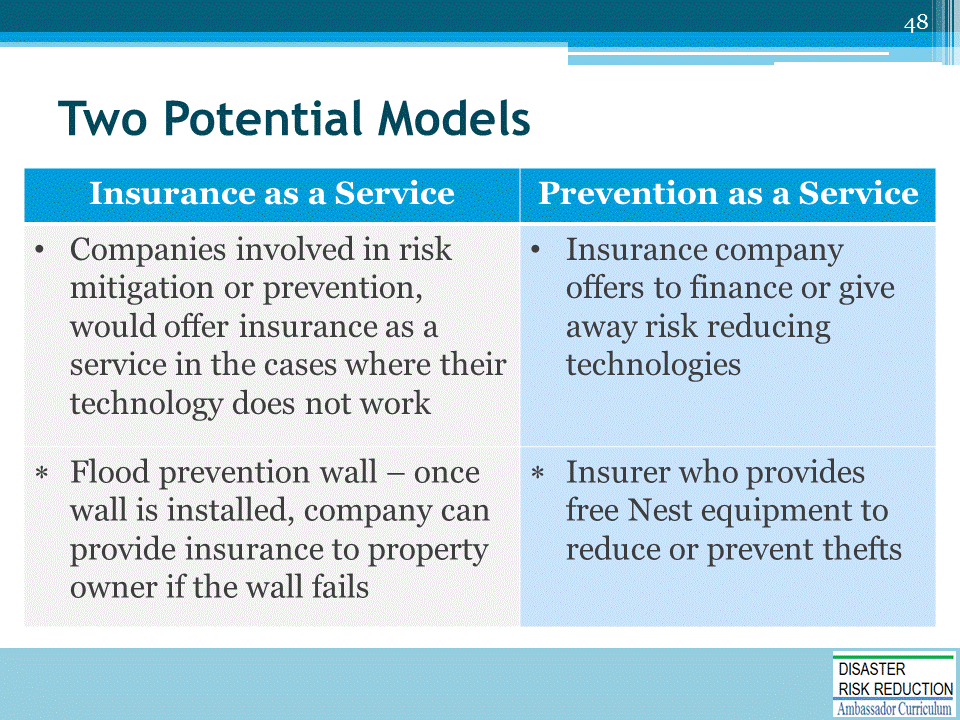 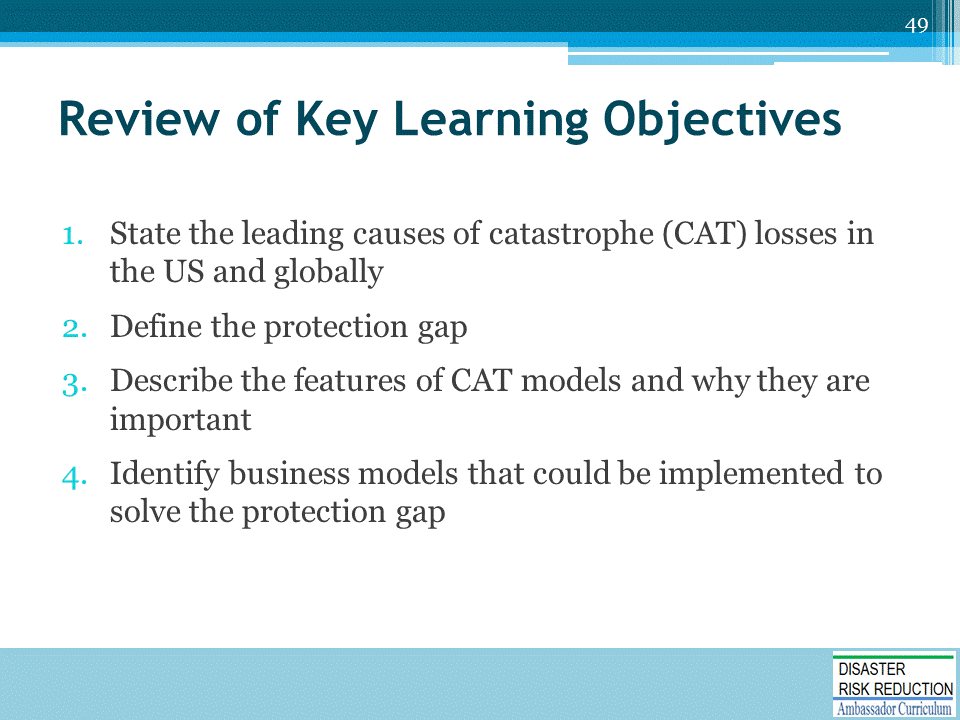 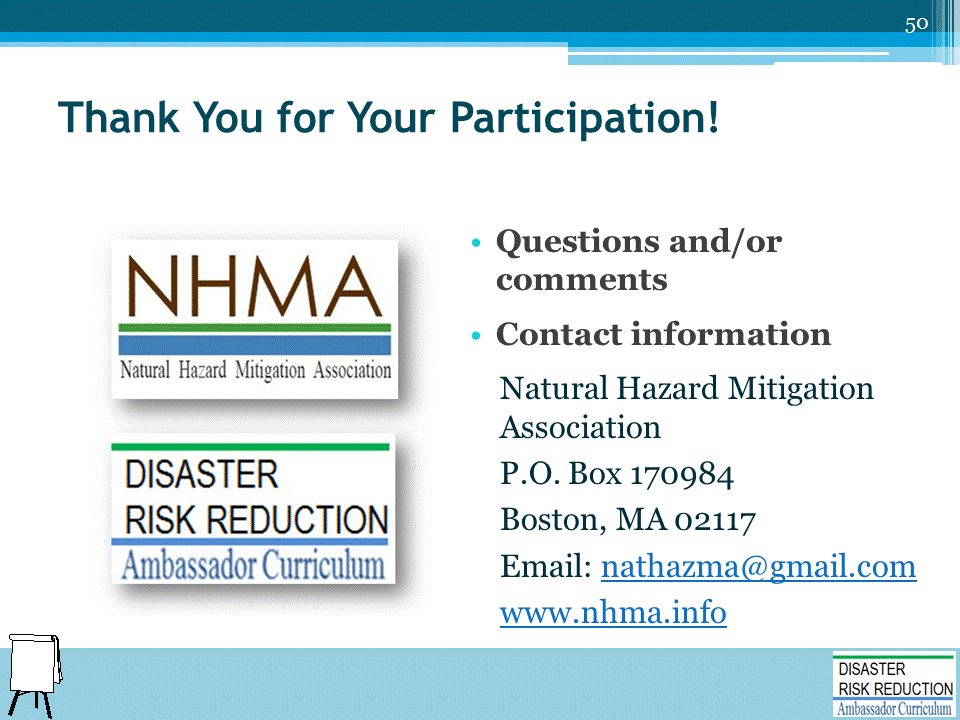 DRR AMBASSADOR CURRICULUM AT-A-GLANCEI.  Disaster Risk Reduction for a Safe and Prosperous Future I.  Disaster Risk Reduction for a Safe and Prosperous Future 1Introduction to the Natural Hazard Mitigation Association and Disaster Risk Reduction Ambassador Curriculum 2Introduction to Disaster Risk Reduction as a Foundation of Community Resilience 3Leadership for Disaster Risk Reduction 4Community Disaster Risk Reduction and Adaptation 5Approaching the Challenge of Disaster Risk Reduction: NIST Community Resilience Guide II. Forming a Community’s Vision for Disaster Risk ReductionII. Forming a Community’s Vision for Disaster Risk Reduction6Risk Assessment through Storytelling: An Asset-Based Approach 7Achieving Community Buy-in for Disaster Risk Reduction: Win-Win Approaches8Leveraging Resources to Improve Disaster Risk Reduction III.  Realizable, Practical, and Affordable Approaches for Moving from a Vision for Disaster Risk Reduction to a StrategyIII.  Realizable, Practical, and Affordable Approaches for Moving from a Vision for Disaster Risk Reduction to a Strategy9Selecting and Implementing a Strategy for Addressing Community Disaster Risk Problems10Integrating Hazard Mitigation into Local Planning 11Beyond Codes and Low-Impact Development12Creating the Plan: A Sustainable Floodplain Management Process ModelIV.  Resources and Tools for Implementing a Community’s Disaster Risk Reduction StrategyIV.  Resources and Tools for Implementing a Community’s Disaster Risk Reduction Strategy13Climate and Weather Tools and Trends14Risk Assessment Basics 15Legal and Policy Opportunities for Disaster Risk Reduction16Linking Catastrophe Insurance to Disaster Risk Reduction V.  Resources for Hazard-Specific Disaster Risk ReductionV.  Resources for Hazard-Specific Disaster Risk Reduction17Living with Water: Inland and Coastal Flooding18Design for Flood Resilience: Part I: Floodplain Management and Flood Resistant Design19Design for Flood Resilience: Part II: Green Infrastructure / Low Impact Development20Overcoming Impediments to Flood Resilience: Paths Forward 21Wildfire Mitigation22The Wildfire-Flood Connection23Severe Thunderstorm/ Tornado Safe Rooms 24From Policy to Engineering: Earthquake Risks